ИЗМЕНЕНИЯ И ДОПОЛНЕНИЯ В ПРАВИЛА ДОВЕРИТЕЛЬНОГО УПРАВЛЕНИЯ Открытым паевым инвестиционным фондом рыночных финансовых инструментов                                    «ТРИНФИКО Еврооблигации плюс» (Правила доверительного управления зарегистрированы БАНКОМ РОССИИ                                                                    13 декабря 2016 за № 3264)Генеральный директорООО «ТРИНФИКО Пропети Менеджмент»________________________________/Баланович Виталий ВасильевичПриложение № 1 к ПравиламЗАЯВКА №________________ НА ПРИОБРЕТЕНИЕ ИНВЕСТИЦИОННЫХ ПАЕВ(для физических лиц)ИЛИРеквизиты банковского счета лица, передавшего денежные средства в оплату паев:Настоящая заявка носит безотзывный характер.  С правилами доверительного управления фондом ознакомлен.Подпись Заявителя/Уполномоченного представителя _______         ________/____________/                                                                                                               .      		Ф.И.О.                   Приложение № 2 к ПравиламЗАЯВКА №________________ НА ПРИОБРЕТЕНИЕ ИНВЕСТИЦИОННЫХ ПАЕВ(для юридических лиц)ИЛИРеквизиты банковского счета лица, передавшего денежные средства в оплату паев:Настоящая заявка носит безотзывный характер. С правилами доверительного управления ознакомлен.Подпись Заявителя/Уполномоченного представителя    ___________________/______________/                                                                                                                м.п.      		Ф.И.О. Приложение № 3 к ПравиламЗАЯВКА №________________ НА ПРИОБРЕТЕНИЕ ИНВЕСТИЦИОННЫХ ПАЕВ(для юридических лиц – номинальных держателей)ИЛИРеквизиты банковского счета лица, передавшего денежные средства в оплату паев:Настоящая заявка носит безотзывный характер.С правилами доверительного управления ознакомлен.Подпись Заявителя/Уполномоченного представителя    ___________________/______________/                                                                                                               м.п. 		  Ф.И.О.                      Приложение № 4 к ПравиламЗАЯВКА №________________ НА ПОГАШЕНИЕ ИНВЕСТИЦИОННЫХ ПАЕВ(для физических лиц)Прошу погасить инвестиционные паи фонда в количестве ______________(________________) штук.Прошу перечислить мне сумму денежной компенсации на счет по следующим реквизитам:Настоящая заявка носит безотзывный характер.  С правилами доверительного управления ознакомлен.Подпись Заявителя/Уполномоченного представителя __________________/______________/                                                                                                                		          Ф.И.О.                   Приложение № 5 к ПравиламЗАЯВКА №________________ НА ПОГАШЕНИЕ ИНВЕСТИЦИОННЫХ ПАЕВ (для юридических лиц)Прошу погасить инвестиционные паи фонда в количестве ______________(________________) штук.Прошу перечислить мне сумму денежной компенсации на счет по следующим реквизитам:Настоящая заявка носит безотзывный характер.  С правилами доверительного управления ознакомлен.Подпись Заявителя/Уполномоченного представителя  __________________/______________/                                                                                                                м.п.		Ф.И.О.                   Приложение № 6 к ПравиламЗАЯВКА №________________ НА ПОГАШЕНИЕ ИНВЕСТИЦИОННЫХ ПАЕВ (для номинальных держателей)Прошу погасить инвестиционные паи фонда в количестве ______________(________________) штук.Прошу перечислить мне сумму денежной компенсации на счет по следующим реквизитам:Настоящая заявка носит безотзывный характер.  С правилами доверительного управления ознакомлен.Подпись Заявителя/Уполномоченного представителя  __________________/______________/                                                                                                                м.п.   		Ф.И.О.  УТВЕРЖДЕНОПриказом генерального директораООО «ТРИНФИКО Пропети Менеджмент»№ ТПМ-103/200508/0-002 от 08 мая 2020 года _________________/Баланович В.В. Старая редакцияНовая редакцияНаименование на титульном листе:ПРАВИЛА ДОВЕРИТЕЛЬНОГО УПРАВЛЕНИЯОткрытым паевым инвестиционным фондомрыночных финансовых инструментов«ТРИНФИКО Еврооблигации плюс»Наименование на титульном листе:ПРАВИЛА ДОВЕРИТЕЛЬНОГО УПРАВЛЕНИЯОткрытым паевым инвестиционным фондомрыночных финансовых инструментов«ТРИНФИКО Капиталист»Пункт 1. Полное название паевого инвестиционного фонда (далее - фонд): Открытый паевой инвестиционный фонд рыночных финансовых инструментов «ТРИНФИКО Еврооблигации плюс».Пункт 1. Полное название паевого инвестиционного фонда (далее - фонд): Открытый паевой инвестиционный фонд рыночных финансовых инструментов «ТРИНФИКО Капиталист».Пункт 2. Краткое название фонда: ОПИФ рыночных финансовых инструментов «ТРИНФИКО Еврооблигации плюс».Пункт 2.  Краткое название фонда: ОПИФ рыночных финансовых инструментов «ТРИНФИКО Капиталист».Пункт 13. Полное фирменное наименование аудиторской организации фонда (далее - аудиторская организация): Акционерное общество Аудиторская компания «Арт – Аудит».Пункт 13.  Пункт удален.Пункт 14. Место нахождения аудиторской организации: Российская Федерация, город Москва, шоссе Хорошёвское, д.32А, стр.22Пункт 14.  Пункт удален.Пункт 22. Инвестиционная политика управляющей компании:Инвестиционной политикой управляющей компании является долгосрочное вложение средств в ценные бумаги и краткосрочное вложение средств в имущественные права из фьючерсных и опционных договоров (контрактов).Имущественные права из фьючерсных и опционных договоров (контрактов) могут составлять активы фонда при условии, что указанные договоры заключены на торгах фондовых, валютных бирж в соответствии с утвержденными ими спецификациями, определяющими стандартные условия соответствующих договоров (контрактов).Пункт 22. Инвестиционная политика управляющей компании: долгосрочное и краткосрочное вложение средств в ценные бумаги и производные финансовые инструменты, предусмотренные настоящими Правилами. Сделки с производными финансовыми инструментами могут заключаться на организованных торгах биржи в Российской Федерации и/или иностранной биржи, соответствующей требованиям пункта 23.1.1 Правил, согласно утвержденным ими спецификациям, определяющим стандартные условия соответствующих сделок (договоров).Пункт 23. Объекты инвестирования, их состав и описание.23.1.	Имущество, составляющее фонд, может быть инвестировано в:23.1.1.Активы, допущенные к организованным торгам (или в отношении которых биржей принято решение о включении в котировальные списки) на биржах Российской Федерации и биржах, расположенных в иностранных государствах, являющихся членами Евразийского экономического союза (ЕАЭС), Организации экономического сотрудничества и развития (ОЭСР), Европейского союза, Китая, Индии, Бразилии, Южно-Африканской Республики (далее - иностранные государства) и включенных в следующий перечень иностранных бирж:1) Афинская биржа (Athens Exchange);2) Белорусская валютно-фондовая биржа (Belarusian currency and stock exchange); 3) Бомбейская фондовая биржа (Bombay Stock Exchange);4) Будапештская фондовая биржа (Budapest Stock Exchange);5) Варшавская фондовая биржа (Warsaw Stock Exchange);6) Венская фондовая биржа (Vienna Stock Exchange);7) Венчурная фондовая биржа ТиЭсЭкс (Канада) (TSX Venture Exchange (Canada));8) Гонконгская фондовая биржа (The Stock Exchange of Hong Kong);9) Дубайская фондовая биржа (Dubai Financial Market);10) Евронекст Амстердам (Euronext Amsterdam);11) Евронекст Брюссель (Euronext Brussels);12) Евронекст Лиссабон (Euronext Lisbon);13) Евронекст Лондон (Euronext London);14) Евронекст Париж (Euronext Paris);15) Ирландская фондовая биржа (Irish Stock Exchange);16) Итальянская фондовая биржа (Italian Stock Exchange (Borsa Italiana);17) Иоханнесбургская фондовая биржа (Johannesburg Stock Exchange);18) Казахстанская фондовая биржа (Kazakhstan Stock Exchange);19) Кипрская фондовая биржа (Cyprus Stock Exchange);20) Корейская фондовая биржа (КейАрЭкс) (Korea Exchange (KRX));21) Кыргызская фондовая биржа (Kyrgyz Stock Exchange);22) Лондонская фондовая биржа (London Stock Exchange);23) Люблянская фондовая биржа (Ljubljana Stock Exchange);24) Люксембургская фондовая биржа (Luxembourg Stock Exchange);25) Мальтийская фондовая биржа (Malta Stock Exchange);26) Мексиканская фондовая биржа (Mexican Stock Exchange);27) Насдак ОЭмЭкс Армения (NASDAQ OMX Armenia);28) Насдак ОЭмЭкс Вильнюс (NASDAQ OMX Vilnius);29) Насдак ОЭмЭкс Исландия (NASDAQ OMX Iceland);30) Насдак ОЭмЭкс Копенгаген (NASDAQ OMX Copenhagen);31) Насдак ОЭмЭкс Рига (NASDAQ OMX Riga);32) Насдак ОЭмЭкс Стокгольм (NASDAQ OMX Stockholm);33) Насдак ОЭмЭкс Таллин (NASDAQ OMX Tallinn);34) Насдак ОЭмЭкс Хельсинки (NASDAQ OMX Helsinki);35) Национальная Индийская фондовая биржа (National Stock Exchange of India);36) Нью-Йоркская фондовая биржа (New York Stock Exchange);37) Нью-Йоркская фондовая биржа Арка (NYSE Area);38) Нью-Йоркская фондовая биржа облигаций (NYSE Bonds);39) Осакская фондовая биржа (Osaka Securities Exchange);40) Сингапурская фондовая биржа (Singapore Exchange);41) Стамбульская фондовая биржа (Istanbul Stock Exchange (Borsa Istanbul));42) Тайваньская фондовая биржа (Taiwan Stock Exchange);43) Токийская фондовая биржа (Tokyo Stock Exchange);44) Украинская биржа (Ukrainian Exchange);45) Фондовая биржа Барселоны (Barcelona Stock Exchange);46) Фондовая биржа Бильбао (Bilbao Stock Exchange);47) Фондовая биржа БиЭм Энд Эф Бовеспа (Бразилия) (BM&F BOVESPA (Brasil));48) Фондовая биржа Буэнос-Айреса (Buenos Aires Stock Exchange);49) Фондовая биржа Валенсии (Valencia Stock Exchange);50) Фондовая биржа ГреТай (Тайвань) (GreTai Securities Market (Taiwan));51) Фондовая биржа Мадрида (Madrid Stock Exchange);52) Фондовая биржа Насдак (The NASDAQ Stock Market);53) Фондовая биржа Осло (Oslo Stock Exchange (Oslo Bors));54) Фондовая биржа ПФТС (Украина) (PFTS Stock Exchange (Ukraine));55) Фондовая биржа Сантьяго (Santiago Stock Exchange);56) Фондовая биржа Саудовской Аравии (Тадавул) (Saudi Stock Exchange (Tadawul));57) Фондовая биржа Тель-Авива (ТиЭйЭсИ) (The Tel-Aviv Stock Exchange (TASE));58) Фондовая биржа Торонто (Toronto Stock Exchange);59) Фондовая биржа Хошимина (Hochiminh Stock Exchange);60) Фондовая биржа ЭйЭсЭкс (Австралия) (ASX (Australia));61) Фондовая биржа ЭнЗэдЭкс (Новая Зеландия) (NZX (New Zealand));62) Франкфуртская фондовая биржа (Frankfurt Stock Exchange);63) Чикагская фондовая биржа (СиЭйчЭкс) (Chicago Stock Exchange (CHX));64) Шанхайская фондовая биржа (Shanghai Stock Exchange);65) Швейцарская фондовая биржа ЭсАйЭкс (SIX Swiss Exchange);66) Шенженьская фондовая биржа (Shenzhen Stock Exchange),за исключением инвестиционных паев фондов для квалифицированных инвесторов:23.1.1.1 паи (акции) иностранных инвестиционных фондов в случае, если:i.	присвоенный им код CFI согласно международным стандартом ISO 10962:2001, имеет следующие значения: первая буква – значение «E», вторая – значение «U», третья – значение «O» или «С», пятая – «R» или «S» или «M» или «C» или «D»либоii.	присвоенный им код CFI согласно международным стандартом ISO 10962:2015 имеет следующие значения: первая буква «C», вторая буква – «I» или «E» или «M», третья – «O» или «C», пятая – «R» или «B» или «E» или «V» или «L» или «C» или «D» или «F» или «K» или «M» или «X».23.1.1.2. долговые инструменты; 23.1.1.3.акции акционерных инвестиционных фондов и инвестиционные паи закрытых, открытых, интервальных и биржевых паевых инвестиционных фондов, относящихся к категории фондов рыночных финансовых инструментов, фондов недвижимости; 23.1.1.4.полностью оплаченные акции российских акционерных обществ, за исключением акций акционерных инвестиционных фондов (далее – акции российских акционерных обществ);23.1.1.5.полностью оплаченные акции иностранных акционерных обществ;23.1.1.6.российские и иностранные депозитарные расписки на ценные бумаги, предусмотренные настоящим пунктом;23.1.1.7. производные финансовые инструменты при условии, что изменение их стоимости зависит от изменения стоимости активов, которые могут входить в состав фонда (в том числе изменения значения индекса, рассчитываемого исходя из стоимости активов, которые могут входить в состав фонда), от величины процентных ставок, уровня инфляции, курсов валют.23.1.2. Инвестиционные паи открытых паевых инвестиционных фондов, относящиеся к категории фондов рыночных финансовых инструментов;23.1.3. Инструменты денежного рынка 23.1.4.Права требования из договоров, заключенных для целей доверительного управления в отношении активов, указанных в настоящем пункте.23.1.5.Иные активы, включаемые в состав активов фонда в связи с оплатой расходов, связанных с доверительным управлением имуществом, составляющим фонд.К ценным бумагам, предусмотренным пунктами 23.1.2. и 23.1.3. относятся ценные бумаги, не подпадающие под требования пункта 23.1.1. настоящих Правил.23.2.	Под долговыми инструментами понимаются:а)	облигации российских эмитентовб)	биржевые облигации российских эмитентовв)	государственные ценные бумаги субъектов Российской Федерации и муниципальные ценные бумаги г)	облигации иностранных эмитентов и международных финансовых организаций 23.3.	Имущество, составляющее фонд, может быть инвестировано в облигации, эмитентами которых могут быть:а)	 российские органы государственной власти;б)	 иностранные органы государственной власти;в)	 органы местного самоуправления;г)	 международные финансовые организации;д)	 российские юридические лица;е)	 иностранные юридические лица.23.4.	Лица, обязанные по депозитным сертификатам российских кредитных организаций, инвестиционным паям паевых инвестиционных фондов, государственным ценным бумагам Российской Федерации, государственным ценным бумагам субъектов Российской Федерации, муниципальным ценным бумагам, акциям российских акционерных обществ, облигациям российских эмитентов, биржевым облигациям российских эмитентов, акциям акционерных инвестиционных фондов, российским депозитарным распискам должны быть зарегистрированы в Российской Федерации. 23.5.	Лица, обязанные по депозитным сертификатам иностранных банков иностранных государств, государственным ценным бумагам иностранных государств, паям (акциям) иностранных инвестиционных фондов, акциям иностранных акционерных обществ, облигациям иностранных эмитентов и международных финансовых организаций, иностранным депозитарным распискам должны быть зарегистрированы в иностранных государствах.23.6.	Активы, составляющие фонд, могут быть инвестированы как в обыкновенные, так и в привилегированные акции. 23.7.	Под инструментами денежного рынка понимаются денежные средства в рублях и в иностранной валюте на счетах и во вкладах (депозитах) в российских кредитных организациях и иностранных юридических лицах, признанных банками по законодательству иностранных государств, на территории которых они зарегистрированы (далее - иностранные банки), депозитные сертификаты российских кредитных организаций и иностранных банков иностранных государств, государственные ценные бумаги Российской Федерации и иностранных государств, требования к кредитной организации выплатить денежный эквивалент драгоценных металлов по текущему курсу. При этом денежные средства во вкладах (депозитах) в российских кредитных организациях и иностранных банках могут входить в состав фонда, только при условии, что в случае досрочного расторжения указанного договора российская кредитная организация или иностранный банк обязана (обязан) вернуть сумму вклада (депозита, остатка на счете) и проценты по нему в срок, не превышающий семь рабочих дней.Пункт 23. Объекты инвестирования, их состав и описание.23.1.	Имущество, составляющее фонд, может быть инвестировано в:23.1.1. Активы, допущенные к организованным торгам (или в отношении которых биржей принято решение о включении в котировальные списки) на биржах Российской Федерации и биржах, расположенных в иностранных государствах, отвечающих условиям, предусмотренным Указанием Банка России от 05.09.2016 № 4129-У «О составе и структуре активов акционерных инвестиционных фондов и активов паевых инвестиционных фондов», за исключением инвестиционных паев фондов, предназначенных для квалифицированных инвесторов: 23.1.1.1.полностью оплаченные обыкновенные и привилегированные акции российских акционерных обществ;23.1.1.2.полностью оплаченные обыкновенные и привилегированные акции иностранных акционерных обществ; 23.1.1.3.обыкновенные акции акционерных инвестиционных фондов и инвестиционные паи открытых, интервальных и закрытых паевых инвестиционных фондов, относящихся к категории фондов рыночных финансовых инструментов;  23.1.1.4.долговые инструменты, а именно: a)	облигации российских эмитентов, в том числе, биржевые облигации российских эмитентов, выпущенные российскими органами государственной власти Российской Федерации, субъектами Российской Федерации и органами местного самоуправления Российской Федерации, российскими юридическими лицами;b)	облигации иностранных эмитентов, выпущенные, иностранными органами государственной власти, административно-территориальными образованиями и органами местного самоуправления иностранных государств, международными финансовыми организациями,  иностранными юридическими лицами.23.1.1.5.российские и иностранные депозитарные расписки на ценные бумаги, предусмотренные пунктом 23.1.1 Правил;23.1.1.6. производные финансовые инструменты при условии, что изменение их стоимости зависит от изменения стоимости активов, указанных в пунктах 23.1.1.1 – 23.1.1.5, 23.1.2 и 23.1.3 Правил (в том числе изменения значения индекса, рассчитываемого исходя из стоимости указанных активов), а также от величины процентных ставок, уровня инфляции, курсов валют.  23.1.2.Инвестиционные паи открытых паевых инвестиционных фондов, относящиеся к категории фондов рыночных финансовых инструментов, не подпадающие под описание пункта 23.1.1 настоящих Правил. 23.1.3.Инструменты денежного рынка, а именно: денежные средства в рублях и в иностранной валюте на счетах и во вкладах (депозитах) в российских кредитных организациях и иностранных юридических лицах, признанных банками по законодательству иностранных государств, на территории которых они зарегистрированы (далее - иностранные банки), депозитные сертификаты российских кредитных организаций и иностранных банков иностранных государств, государственные ценные бумаги Российской Федерации и иностранных государств, требования к кредитной организации выплатить денежный эквивалент драгоценных металлов по текущему курсу, не подпадающие под описание пункта 23.1.1 настоящих Правил, за исключением ценных бумаг, предназначенных для квалифицированных инвесторов. При этом денежные средства во вкладах (депозитах) в российских кредитных организациях и иностранных банках могут входить в состав фонда, только при условии, что в случае досрочного расторжения указанного договора российская кредитная организация или иностранный банк обязана (обязан) вернуть сумму вклада (депозита, остатка на счете) и проценты по нему в срок, не превышающий 7 (Семь) рабочих дней. 23.1.4.Права требования из договоров, заключенных для целей доверительного управления в отношении активов, указанных в пункте 23 Правил.23.1.5.Иные активы, включаемые в состав активов фонда в связи с оплатой расходов, связанных с доверительным управлением имуществом, составляющим фонд.23.2.	 Лица, обязанные по:23.2.1.Ценным бумагам, указанным в пунктах 23.1.1.1, 23.1.1.3, подпункте а) пункта 23.1.1.4, пункте 23.1.2. настоящих Правил, а также по депозитным сертификатам российских кредитных организаций, государственным ценным бумагам Российской Федерации, государственным ценным бумагам субъектов Российской Федерации, муниципальным ценным бумагам, российским депозитарным распискам должны быть зарегистрированы в Российской Федерации; 23.2.2. Ценным бумагам, указанным в пунктах 23.1.1.2, подпункте б) пункта 23.1.1.4 настоящих Правил, а также по депозитным сертификатам иностранных банков иностранных государств, государственным ценным бумагам иностранных государств, иностранным депозитарным распискам должны быть зарегистрированы в иностранных государствах, являющихся членами Евразийского экономического союза (ЕАЭС), Организации экономического сотрудничества и развития (ОЭСР), Европейского союза, Китая, Индии, Бразилии, Южно-Африканской Республики (далее – иностранные государства);23.2.3.По производным финансовым инструментам, предусмотренным пунктом 23.1.1.6 Правил, должны быть зарегистрированы в государствах (странах), описанных в пунктах 23.2.1 и 23.2.2 настоящих Правил. Пункт 24. Структура активов фонда: 24.1.	Структура активов фонда должна соответствовать следующим требованиям:1)	Оценочная стоимость ценных бумаг одного юридического лица, денежные средства в рублях и в иностранной валюте на счетах и во вкладах (депозитах) в таком юридическом лице (если соответствующее юридическое лицо является кредитной организацией или иностранным банком иностранного государства), права требования к такому юридическому лицу, возникающие в результате приобретения (отчуждения) ценных бумаг, а также возникающие на основании договора на брокерское обслуживание с таким юридическим лицом, в совокупности не должны превышать 15 процентов стоимости активов фонда. Требования настоящего абзаца не распространяются на государственные ценные бумаги Российской Федерации и на права требования к центральному контрагенту.Оценочная стоимость ценных бумаг одного субъекта Российской Федерации, муниципального образования, государственных ценных бумаг одного иностранного государства не должна превышать 15 процентов стоимости активов фонда.Для целей настоящего подпункта российские и иностранные депозитарные расписки рассматриваются как ценные бумаги, права собственности на которые удостоверяют соответствующие депозитарные расписки.Для целей настоящего подпункта ценные бумаги инвестиционных фондов, в том числе иностранных инвестиционных фондов, и ипотечные сертификаты участия рассматриваются как совокупность активов, в которые инвестировано имущество соответствующего фонда. Если лицо, обязанное по ценным бумагам такого инвестиционного фонда, не предоставляет и (или) не раскрывает информацию об активах, в которые инвестировано имущество инвестиционного фонда, такие ценные бумаги могут приобретаться в состав активов инвестиционного фонда для неквалифицированных инвесторов (без учета требования, установленного абзацем первым настоящего подпункта), если в соответствии с личным законом лица, обязанного по ценным бумагам инвестиционного фонда, такие ценные бумаги могут приобретаться неквалифицированными (розничными) инвесторами (неограниченным кругом лиц) и исходя из требований, предъявляемых к деятельности инвестиционного фонда, или документов, регулирующих инвестиционную деятельность инвестиционного фонда (в том числе инвестиционной декларации, проспекта эмиссии, правил доверительного управления), доля ценных бумаг одного юридического лица не должна превышать 10 процентов стоимости активов инвестиционного фонда.Для целей расчета ограничения, указанного в абзаце первом настоящего подпункта, в сумме денежных средств в рублях и в иностранной валюте на счетах в одном юридическом лице, составляющей фонд, не учитывается сумма (или ее часть) денежных средств, подлежащих выплате в связи с погашением  инвестиционных паев фонда на момент расчета ограничения. При этом общая сумма денежных средств, которая не учитывается при расчете указанного ограничения, в отношении всех денежных средств в рублях и в иностранной валюте на всех счетах, составляющих фонд, не может превышать общую сумму денежных средств, подлежащих выплате в связи с погашением инвестиционных паев фонда на момент расчета ограничения.Для целей настоящего подпункта производные финансовые инструменты учитываются в объеме приобретаемых (отчуждаемых) базовых (базисных) активов таких производных финансовых инструментов (если базовым (базисным) активом является другой производный финансовый инструмент (индекс) - как базовые (базисные) активы таких производных финансовых инструментов (активы, входящие в список для расчета такого индекса).Стоимость лотов производных финансовых инструментов (если базовым (базисным) активом производного финансового инструмента является другой производный финансовый инструмент - стоимость лотов таких производных финансовых инструментов), стоимость ценных бумаг (сумма денежных средств), полученных управляющей компанией фонда по первой части договора репо, размер принятых обязательств по поставке активов по иным сделкам, дата исполнения которых не ранее 3 рабочих дней с даты заключения сделки, и заемные средства, предусмотренные подпунктом 5 пункта 1 статьи 40 Федерального закона «Об инвестиционных фондах», в совокупности не должны превышать 40 процентов стоимости чистых активов фонда.На дату заключения сделок с производными финансовыми инструментами, договоров репо, договоров займа, кредитных договоров или сделок, дата исполнения которых не ранее 3 рабочих дней с даты заключения сделки, совокупная стоимость активов, указанных в абзаце седьмом настоящего подпункта, с учетом заключенных ранее договоров репо и сделок, указанных в настоящем абзаце, и заемных средств, предусмотренных подпунктом 5 пункта 1 статьи 40 Федерального закона «Об инвестиционных фондах», не должна превышать 20 процентов стоимости чистых активов фонда.Для целей настоящего подпункта производные финансовые инструменты учитываются в объеме открытой позиции, скорректированной по результатам клиринга.Договоры репо заключаются на условиях поставки против платежа и предусмотренной договором репо обязанности каждой из сторон при изменении цены ценных бумаг, переданных по договору репо, уплачивать другой стороне денежные суммы и (или) передавать ценные бумаги в соответствии с пунктом 14 статьи 51.3 Федерального закона от 22 апреля 1996 года N 39-ФЗ "О рынке ценных бумаг" (Собрание законодательства Российской Федерации, 1996, 17, ст. 1918; 2001, N 33, ст. 3424; 2002, N 52, ст. 5141; 2004, N 27, ст. 2711; N 31, ст. 3225; 2005, N 11, ст. 900; N 25, ст. 2426; 2006, N 1, ст. 5; N 2, ст. 172; N 17, ст. 1780; N 31, ст. 3437; N 43, ст. 4412; 2007, N 1, ст. 45; N 18, ст. 2117; N 22, ст. 2563; N 41, ст. 4845; N 50, ст. 6247; 2008, N 52, ст. 6221; 2009, N 1, ст. 28; N 18, ст. 2154; N 23, ст. 2770; N 29, ст. 3642; N 48, ст. 5731; N 52, ст. 6428; 2010, N 17, ст. 1988; N 31, ст. 4193; N 41, ст. 5193; 2011, N 7, ст. 905; N 23, ст. 3262; N 29, ст. 4291; N 48, ст. 6728; N 49, ст. 7040; N 50, ст. 7357; 2012, N 25, ст. 3269; N 31, ст. 4334; N 53, ст. 7607; 2013, N 26, ст. 3207; N 30, ст. 4043, ст. 4082, ст. 4084; N 51, ст. 6699; N 52, ст. 6985; 2014, N 30, ст. 4219; 2015, N 1, ст. 13; N 14, ст. 2022; N 27, ст. 4001; N 29, ст. 4348, ст. 4357; 2016, N 1, ст. 50, ст. 81; N 27, ст. 4225), при условии, что предметом договора репо могут быть только активы, включаемые в состав активов фонда, в соответствии с правилами доверительного управления.Для целей абзаца седьмого и восьмого настоящего подпункта не учитываются договоры репо, по которым управляющая компания является покупателем по первой части договора репо, и которые предусматривают невозможность распоряжения приобретенными ценными бумагами, за исключением их возврата по второй части такого договора репо, а также опционные договоры, по которым управляющая компания имеет право требовать от контрагента покупки или продажи базового (базисного) актива.2)	Доля стоимости инструментов денежного рынка со сроком до погашения (закрытия) менее трех месяцев, облигаций с фиксированным купонным доходом, рейтинг долгосрочной кредитоспособности выпуска (при отсутствии рейтинга выпуска - рейтинг эмитента) которых по классификации хотя бы одного из рейтинговых агентств, включенных в установленный Советом директоров Банка России перечень рейтинговых агентств, отличается от рейтинга в соответствующей валюте страны - эмитента валюты, в которой номинированы указанные облигации (для облигаций, номинированных в валюте государств - членов валютного союза, - от максимального рейтинга среди государств - членов валютного союза), не более чем на одну ступень, ценных бумаг, входящих в расчет следующих фондовых индексов:1. S&P/ASX-200 (Австралия)2. ATX (Австрия)3. BEL20 (Бельгия)4. Ibovespa (Бразилия)5. Budapest SE (Венгрия)6. FTSE 100 (Великобритания)7. Hang Seng (Гонконг)8. DAX (Германия)9. OMX Copenhagen 20 (Дания)10. TA 25 (Израиль)11. BSE Sensex (Индия)12. ISEQ 20 (Ирландия)13. ICEX (Исландия)14. IBEX 35 (Испания)15. FTSE MIB (Италия)16. S&P/TSX (Канада)17. SSE Composite Index (Китай)18. LuxX Index (Люксембург)19. IPC (Мексика)20. AEX Index (Нидерланды)21. DJ New Zealand (Новая Зеландия)22. OBX (Норвегия)23. WIG (Польша)24. PSI 20 (Португалия)25. ММВБ (Россия)26. РТС (Россия)27. SAX (Словакия)28. Blue-Chip SBITOP (Словения)29. Dow Jones (США)30. S&P 500 (США)31. BIST 100 (Турция)32. OMX Helsinki 25 (Финляндия)33. CAC 40 (Франция)34. PX Index (Чешская республика)35. IPSA (Чили)36. SMI (Швейцария)37. OMXS30 (Швеция)38. Tallinn SE General (Эстония)39. FTSE/JSE Top40 (ЮАР)40. KOSPI (Южная Корея)41. Nikkei 225 (Япония)от стоимости чистых активов фонда в совокупности должна превышать большую из следующих величин:-   пять процентов;- величину чистого месячного оттока инвестиционных паев, являющуюся минимальной из шести наибольших величин чистых месячных оттоков инвестиционных паев за последние 36 календарных месяцев. (данное требование применяется, в случае если с даты завершения (окончания) формирования фонда прошло 36 календарных месяцев и более). Величина чистого месячного оттока инвестиционных паев определяется как отношение в процентах разности количества инвестиционных паев, в отношении которых по лицевым счетам в реестре владельцев инвестиционных паев были внесены расходные записи в результате их погашения, и количества инвестиционных паев, в отношении которых по лицевым счетам в реестре владельцев инвестиционных паев были внесены приходные записи в результате их выдачи, за календарный месяц к общему количеству выданных инвестиционных паев по данным реестра владельцев инвестиционных паев на последний день предыдущего календарного месяца.Для целей настоящего подпункта учитываются денежные средства, распоряжение которыми не ограничено на основании решения органа государственной власти, на которые не установлено обременение, ценные бумаги, права по продаже или иной передаче по договору которых не ограничены.Для целей настоящего подпункта используется рейтинг долгосрочной кредитоспособности в той же валюте (национальной и (или) иностранной), в какой предполагается осуществление выплат по указанным ценным бумагам согласно решению о выпуске таких ценных бумаг.Требования настоящего пункта применяются до даты возникновения основания прекращения фонда.Пункт 24. Структура активов фонда: 24.1.	Структура активов фонда должна соответствовать следующим требованиям:24.1.1.Оценочная стоимость ценных бумаг одного юридического лица, денежные средства в рублях и в иностранной валюте на счетах и во вкладах (депозитах) в таком юридическом лице (если юридическое лицо является кредитной организацией или иностранным банком иностранного государства), права требования к такому юридическому лицу, в совокупности не должны превышать 14 (Четырнадцать) процентов стоимости активов фонда, с 1 июля 2020 г. – 13 (Тринадцать) процентов стоимости активов фонда, с 1 января 2021 г. –  12  (Двенадцать) процентов стоимости активов фонда, с 1 июля 2021 г. – 11 (Одиннадцать) процентов стоимости активов фонда, а с 1 января 2022 г. – 10 (Десять) процентов стоимости активов фонда. Требования настоящего абзаца не распространяются на государственные ценные бумаги Российской Федерации и на права требования к центральному контрагенту. Оценочная стоимость ценных бумаг одного субъекта Российской Федерации (административно-территориального образования иностранного государства), муниципального образования, государственных ценных бумаг одного иностранного государства не должна превышать 14 (Четырнадцать) процентов стоимости активов фонда, с 1 июля 2020 г. – 13 (Тринадцать) процентов стоимости активов фонда, с 1 января 2021 г. – 12  (Двенадцать) процентов стоимости активов фонда, с 1 июля 2021 г. – 11  (Одиннадцать) процентов стоимости активов фонда, а с 1 января 2022 г. –  10  (Десять) процентов стоимости активов фонда.  Для целей настоящего пункта 24.1.1 Правил российские и иностранные депозитарные расписки рассматриваются как ценные бумаги, права собственности на которые удостоверяют соответствующие депозитарные расписки.Для целей настоящего пункта 24.1.1 Правил ценные бумаги инвестиционных фондов, в том числе иностранных инвестиционных фондов, и ипотечные сертификаты участия рассматриваются как совокупность активов, в которые инвестировано имущество соответствующего фонда. Если лицо, обязанное по ценным бумагам такого инвестиционного фонда, не предоставляет и (или) не раскрывает информацию об активах, в которые инвестировано имущество инвестиционного фонда, такие ценные бумаги могут приобретаться в состав активов фонда (без учета требования, установленного абзацем первым настоящего пункта), если в соответствии с личным законом лица, обязанного по ценным бумагам инвестиционного фонда, такие ценные бумаги могут приобретаться неквалифицированными инвесторами (неограниченным кругом лиц), а также при наличии одного из следующих обстоятельств: в соответствии с требованиями, предъявляемыми к деятельности инвестиционного фонда, или документами, регулирующими инвестиционную деятельность инвестиционного фонда (в том числе инвестиционной декларацией, проспектом эмиссии, правилами доверительного управления), доля ценных бумаг одного юридического лица не должна превышать 10 (Десять) процентов стоимости активов инвестиционного фонда либо в соответствии с правом Европейского союза инвестиционному фонду предоставлено право осуществления деятельности на территории всех государств - членов Европейского союза и его деятельность регулируется правом Европейского союза.  Для целей расчета ограничения, указанного в абзаце первом настоящего пункта 24.1.1 Правил при определении доли оценочной стоимости активов в стоимости активов фонда в сумме денежных средств в рублях и в иностранной валюте на счетах в одном юридическом лице и стоимости прав требований к одному юридическому лицу, возникших на основании договора о брокерском обслуживании с таким лицом (при условии, что указанным договором предусмотрено исполнение таким юридическим лицом обязательств в течение одного рабочего дня с даты предъявления указанных требований к исполнению), составляющих фонд, не учитывается сумма (или ее часть) денежных средств, подлежащих выплате в связи с погашением инвестиционных паев фонда на момент расчета ограничения. При этом общая сумма денежных средств и стоимость прав требований, которые не учитываются при расчете указанных ограничений,  в отношении всех денежных средств в рублях и в иностранной валюте на всех счетах и в отношении всех прав требований к юридическим лицам, возникших на основании указанных договоров о брокерском обслуживании, составляющих фонд, в совокупности не должны превышать общую сумму денежных средств, подлежащих выплате в связи с погашением инвестиционных паев фонда на момент расчета ограничения. При определении доли оценочной стоимости активов в стоимости активов фонда в сумме денежных средств в рублях и в иностранной валюте на счетах в одном юридическом лице, составляющих фонд, не учитывается сумма (или ее часть) денежных средств, находящихся на указанных счетах (одном из указанных счетов) и включенных в фонд при выдаче инвестиционных паев, в течение не более 2 (Два) рабочих дней с даты указанного включения.Для целей настоящего пункта 24.1.1 Правил производные финансовые инструменты учитываются в объеме приобретаемых (отчуждаемых) базовых (базисных) активов таких производных финансовых инструментов (если базовым (базисным) активом является другой производный финансовый инструмент (индекс) - как базовые (базисные) активы таких производных финансовых инструментов (активы, входящие в список для расчета такого индекса) и открытой позиции, скорректированной по результатам клиринга.Стоимость лотов производных финансовых инструментов (если базовым (базисным) активом производного финансового инструмента является другой производный финансовый инструмент - стоимость лотов таких производных финансовых инструментов), стоимость ценных бумаг (сумма денежных средств), полученных управляющей компанией фонда по первой части договора репо, размер принятых обязательств по поставке активов по иным сделкам, дата исполнения которых не ранее 4 (Четыре) рабочих дней с даты заключения сделки, и заемные средства, предусмотренные подпунктом 5 пункта 1 статьи 40 Федерального закона «Об инвестиционных фондах», в совокупности не должны превышать 40 (Сорок) процентов стоимости чистых активов фонда.На дату заключения сделок с производными финансовыми инструментами, договоров репо, договоров займа, кредитных договоров или сделок, дата исполнения которых не ранее 4 (Четыре) рабочих дней с даты заключения сделки, совокупная стоимость активов, указанных в абзаце седьмом настоящего пункта 24.1.1 Правил, с учетом заключенных ранее договоров репо и сделок, указанных в настоящем абзаце, и заемных средств, предусмотренных подпунктом 5 пункта 1 статьи 40 Федерального закона «Об инвестиционных фондах», не должна превышать                                  20  (Двадцать) процентов стоимости чистых активов фонда.Договоры репо заключаются, если они соответствуют одному из следующих условий: контрагентом по договору репо является центральный контрагент либо указанный договор заключается на условиях поставки против платежа и предусмотренной договором репо обязанности каждой из сторон при изменении цены ценных бумаг, переданных по договору репо, уплачивать другой стороне денежные суммы и (или) передавать ценные бумаги в соответствии с пунктом 14 статьи 51.3 Федерального закона от 22 апреля 1996 года N 39-ФЗ «О рынке ценных бумаг», при условии, что предметом договора репо могут быть только активы, включаемые в состав активов фонда, в соответствии настоящими Правилами.Для целей абзаца седьмого и восьмого настоящего пункта 24.1.1 Правил не учитываются договоры репо, по которым управляющая компания является покупателем по первой части договора репо, и которые предусматривают невозможность распоряжения приобретенными ценными бумагами, за исключением их возврата по второй части такого договора репо, а также опционные договоры, по которым управляющая компания имеет право требовать от контрагента покупки или продажи базового (базисного) актива.24.1.2.Доля стоимости инструментов денежного рынка со сроком до погашения (закрытия) менее 3 (Три) месяцев, прав требований к юридическому лицу, возникших на основании договора о брокерском обслуживании с таким лицом (при условии, что указанным договором предусмотрено исполнение таким юридическим лицом обязательств в течение одного рабочего дня с даты предъявления указанных требований к исполнению), облигаций с фиксированным купонным доходом, рейтинг долгосрочной кредитоспособности выпуска (при отсутствии рейтинга выпуска - рейтинг эмитента) которых по классификации хотя бы одного из рейтинговых агентств, включенных в установленный Советом директоров Банка России перечень рейтинговых агентств, отличается от рейтинга в соответствующей валюте страны - эмитента валюты, в которой номинированы указанные облигации (для облигаций, номинированных в валюте государств - членов валютного союза, - от максимального рейтинга среди государств - членов валютного союза), не более чем на одну ступень, ценных бумаг, входящих в расчет следующих фондовых индексов:1. S&P/ASX 200 (Австралия)2. ATX (Австрия)3. BEL20 (Бельгия)4. Bovespa Index (Бразилия)5. BUX (Венгрия)6. FTSE 100 (Великобритания)7. Hang Seng (Гонконг)8. DAX (Германия)9. OMX Copenhagen 20 (Дания)10. TA-35 (Израиль)11. S&P BSE SENSEX (Индия)12. ISEQ 20 (Ирландия)13. OMX Iceland 8 (Исландия)14. IBEX 35 (Испания)15. FTSE MIB (Италия)16. S&P/TSX Composite (Канада)17. Shanghai SE Composite (Китай)18. LuxX (Люксембург)19. IPC (Мексика)20. AEX (Нидерланды)21. S&P/NZX 50 (Новая Зеландия)22. OBX (Норвегия)23. WIG (Польша)24. PSI 20 (Португалия)25. Индекс МосБиржи (Россия)26. Индекс РТС (Россия)27. SAX (Словакия)28. SBI TOP (Словения)29. Dow Jones (США)30. S&P 500 (США)31. BIST 100 (Турция)32. OMX Helsinki 25 (Финляндия)33. CAC 40 (Франция)34. PX Index (Чешская республика)35. S&P/CLX IPSA (Чили)36. SMI (Швейцария)37. OMX Stockholm 30 (Швеция)38. OMX TALLINN_GI (Эстония)39. FTSE/JSE Top40 (ЮАР)40. KOSPI (Южная Корея)41. Nikkei 225 (Япония)42. Индекс МосБиржи голубых фишек (Россия)от стоимости чистых активов фонда в совокупности должна превышать большую из следующих величин:1)	5 (Пять) процентов;2)	величину чистого месячного оттока инвестиционных паев, являющуюся минимальной из шести наибольших величин чистых месячных оттоков инвестиционных паев за последние 36 (Тридцать шесть) календарных месяцев (данное требование применяется, в случае если с даты завершения (окончания) формирования фонда прошло 36 (Тридцать шесть) календарных месяцев и более). Величина чистого месячного оттока инвестиционных паев определяется как отношение в процентах разности количества инвестиционных паев, в отношении которых по лицевым счетам в реестре владельцев инвестиционных паев были внесены расходные записи в результате их погашения, и количества инвестиционных паев, в отношении которых по лицевым счетам в реестре владельцев инвестиционных паев были внесены приходные записи в результате их выдачи, за календарный месяц к общему количеству выданных инвестиционных паев по данным реестра владельцев инвестиционных паев на последний день предыдущего календарного месяца.Для целей настоящего пункта 24.1.2 Правил  учитываются денежные средства, распоряжение которыми не ограничено на основании решения органа государственной власти, на которые не установлено обременение, ценные бумаги, права по продаже или иной передаче по договору которых не ограничены.Для целей настоящего пункта 24.1.2 Правил используется рейтинг долгосрочной кредитоспособности в той же валюте (национальной и (или) иностранной), в какой предполагается осуществление выплат по указанным ценным бумагам согласно решению о выпуске таких ценных бумаг.24.2.	Требования пункта 24.1 Правил применяются до даты возникновения основания прекращения фонда, если иное не предусмотрено нормативными актами Банка России.  Пункт 25. Описание рисков, связанных с инвестированием.Инвестирование в ценные бумаги связано с высокой степенью рисков, и не подразумевает гарантий, как по возврату основной инвестированной суммы, так и по получению каких-либо доходов.Инвестирование в соответствии с настоящей инвестиционной декларацией и нормативными актами в сфере финансовых рынков в имущественные права по фьючерсным и опционным договорам (контрактам), предусматривающим приобретение базового актива, либо получение дохода от увеличения его стоимости (открытие длинной позиции) связано с рыночным риском базового актива (риска снижения его цены).Инвестирование в соответствии с настоящей инвестиционной декларацией и нормативными актами в сфере финансовых рынков в имущественные права по фьючерсным и опционным договорам (контрактам), предусматривающим отчуждение базового актива, либо получение дохода от снижения его стоимости (открытие короткой позиции) влечет как снижение риска уменьшения стоимости активов фонда, так и снижение их доходности.Стоимость объектов инвестирования, составляющих имущество фонда, и соответственно расчетная стоимость инвестиционного пая фонда могут увеличиваться и уменьшаться, результаты инвестирования в прошлом не определяют доходы в будущем, государство не гарантирует доходность инвестиций в фонд. Заявления любых лиц об увеличении в будущем стоимости инвестиционного пая фонда могут расцениваться не иначе как предположения.Настоящее описание рисков не раскрывает информации обо всех рисках вследствие разнообразия ситуаций, возникающих при инвестировании.В наиболее общем виде понятие риска связано с возможностью положительного или отрицательного отклонения результата деятельности от ожидаемых или плановых значений, т.е. риск характеризует неопределенность получения ожидаемого финансового результата по итогам инвестиционной деятельности.Для целей настоящего описания под риском при осуществлении операций по инвестированию понимается возможность наступления события, влекущего за собой падение стоимости чистых активов фонда и, соответственно, расчетной стоимости инвестиционного пая, что в свою очередь является убытком для владельца инвестиционных паев.Владелец инвестиционных паев и лицо, желающее приобрести инвестиционные паи, неизбежно сталкивается с необходимостью учитывать факторы риска самого различного свойства. Риски инвестирования в ценные бумаги и включают, но не ограничиваются следующими рисками:Политические риски. Риски изменения политической ситуации в РФ (изменение политического режима, смена органов власти, изменение политического и/или экономического курса). Наиболее существенные изменения политической ситуации в РФ могут привести к отказу или отсрочке исполнения эмитентами своих обязательств по ценным бумагам, к ограничению определенных (например, иностранных) инвестиций, а возможно, и к конфискации, либо национализации имущества определенных категорий;Страновые риски. Риски, связанные с неисполнением обязательств суверенными контрагентами определенной страны и остальными контрагентами этой страны по причинам, отличным от стандартных рисков (по причинам, зависящим не от контрагента, а от правительства страны);Системные финансовые риски. Риски, связанные с функционированием финансового рынка как системы, в потенциальной неспособности системы или отдельных ее составляющих (банковская система, депозитарная система, торговые системы, система клиринга и прочие системы, влияющие на деятельность на финансовом рынке) выполнять свои функции;Несистемные финансовые риски. Риски конкретного участника финансового рынка: клиента, банка, доверительного управляющего, торговой площадки, депозитария, эмитента, регуляторов финансового рынка;Правовые риски. Риски возможных потерь в связи с появлением новых или изменением существующих законодательных актов Российской Федерации, в том числе налоговых. Правовой риск включает также возможность потерь от отсутствия нормативно-правовых актов, регулирующих деятельность на рынке ценных бумаг в каком-либо его секторе, или неясности, множественности трактовок существующих;Рыночные Риски. Риски возможных потерь, возникающих вследствие неблагоприятной динамики рыночных факторов таких как: изменения курсов иностранных валют, котировок долевых ценных бумаг, процентных ставок, цен на драгоценные металлы и других рыночных индикаторов.Рыночные риски разделяются на следующие основные категории:Фондовый риск — риск потенциальных потерь, связанный с изменением справедливой стоимости долевых ценных бумаг (например, обыкновенных и привилегированных акций);Процентный риск — риск потенциальных потерь, связанный с изменением уровня процентных ставок;Валютный риск — риск потенциальных потерь, связанный с изменением курсов иностранных валют;Товарный риск — риск потенциальных потерь, связанный с изменением стоимости товарных активов (в частности, драгоценных металлов);Риск рыночной ликвидности — риск невозможности открытия/закрытия или изменения достаточно большой позиции на рынке, бирже или против определенного контрагента по рыночным котировкам;Риски вложения в производные финансовые инструменты – риски, обусловленные вложением в биржевые производные финансовые инструменты, в том числе при хеджировании операций и инвестиционных вложений;Риск волатильности — риск потенциальных потерь от биржевых операций с опционами, связанный с изменением вмененной волатильности базовых активов опционов.Кредитные риски. Риски потенциальных потерь, возникающих вследствие неисполнения принятых обязательств со стороны эмитента долговых бумаг и/или контрагента по сделке,  а так же изменения стоимости актива вследствие изменения кредитного качества эмитента. Источником возникновения кредитного риска является: вложения в долговые обязательства (облигации, векселя, кредитные ноты и т.д.) эмитентов, депозиты в кредитных организациях, внебиржевые операции с контрагентами.Операционные риски. Риски потенциальных потерь, вследствие неэффективных или ошибочных внутренних процессов, человеческого фактора, сбоев в информационных системах и различных внешних воздействий. Под операционными рисками, в том числе понимаются: риски внутренних и внешних мошеннических действий; риски нарушения законодательства, клиентских отношений и профессиональных обязательств; риски нарушения деятельности или функционирования внутренних информационных систем; риски повреждения имущества и непрерывной бизнес деятельности вследствие природных и техногенных катастроф и др.Общеизвестна прямая зависимость величины ожидаемой прибыли от уровня принимаемого риска. Оптимальное соотношение уровней риска и ожидаемой прибыли различно и зависит от целого ряда объективных и субъективных факторов. При планировании и проведении операций с инвестиционными паями инвестор всегда должен помнить, что на практике возможности положительного и отрицательного отклонения реального результата от запланированного (или ожидаемого) часто существуют одновременно и реализуются в зависимости от целого ряда конкретных обстоятельств, степень учета которых, собственно, и определяет результативность операций инвестора.Результаты деятельности управляющей компании в прошлом не являются гарантией доходов фонда в будущем, и решение о приобретении инвестиционных паев фонда принимается инвестором самостоятельно после ознакомления с настоящими Правилами.Пункт 25. Описание рисков, связанных с инвестированием.Инвестирование в активы, предусмотренные в инвестиционной декларации фонда, связано с определенной степенью рисков, и не подразумевает гарантий, как по возврату основной инвестированной суммы, так и по получению каких-либо доходов.Стоимость объектов инвестирования,  составляющих фонд, и, соответственно, расчетная стоимость инвестиционного пая, могут увеличиваться или уменьшаться, результаты инвестирования управляющей компании в прошлом не определяют доходы в будущем, государство не гарантирует доходность инвестиций в фонд. Заявления любых лиц об увеличении в будущем стоимости инвестиционного пая фонда могут расцениваться не иначе как предположения.В наиболее общем виде понятие риска связано с возможностью положительного или отрицательного отклонения результата деятельности от ожидаемых или плановых значений, т.е. риск характеризует неопределенность получения ожидаемого финансового результата по итогам инвестиционной деятельности.Для целей настоящего описания под риском при осуществлении операций по инвестированию понимается возможность наступления события, влекущего за собой потери для инвестора.Риски при осуществлении операций по инвестированию в активы, указанные в инвестиционной декларации фонда,  включают,  но не ограничиваются следующими рисками:Нефинансовые риски;Финансовые риски.К нефинансовым рискам, в том числе, могут быть отнесены следующие риски:Стратегический риск связан с социально-политическими и экономическими условиями развития Российской Федерации или стран, где выпущены или обращаются соответствующие ценные бумаги, иные финансовые инструменты и активы. Данный риск не связан с особенностями того или иного объекта инвестирования. На этот риск оказывает влияние изменение политической ситуации, возможность наступления неблагоприятных (с точки зрения существенных условий бизнеса) изменений в российском законодательстве или законодательстве других стран, девальвация национальной валюты, кризис рынка государственных долговых обязательств, банковский кризис, валютный кризис, представляющие собой прямое или опосредованное следствие рисков политического, экономического и законодательного характера. На уровень стратегического риска могут оказывать влияние и многие другие факторы, в том числе вероятность введения региональных экономических санкций или ограничений на инвестиции в отдельные отрасли экономики.  К стратегическим рискам также относится возможное наступление обстоятельств непреодолимой силы, главным образом, стихийного и геополитического характера (например,  военные действия). Стратегический риск не может быть объектом разумного воздействия и управления со стороны управляющей компании, не подлежит диверсификации и не понижаем.Системный риск связан с нарушением финансовой стабильности и возникшей  неспособности большого числа финансовых институтов выполнять свои функции и обязательства. В силу большой степени взаимодействия и взаимозависимости финансовых институтов между собой оценка системного риска сложна, но его реализация может повлиять на всех участников финансового рынка. Управляющая компания не имеет возможностей воздействия на системный риск. Операционный риск, связанный с нарушениями бизнес-процессов, неправильным функционированием технических средств и программного обеспечения, неправильными действиями (бездействием) или недобросовестностью персонала управляющей компании, ее контрагентов и партнеров, привлекаемых к управлению активами фонда,  а также вследствие внешних факторов, в том числе, противоправных действий третьих лиц. К операционному риску относятся возможные убытки, явившиеся результатом нарушений работы или некачественного или недобросовестного исполнения своих обязательств организаторами торговли,  клиринговыми организациями, другими инфраструктурными  организациям или банками, осуществляющими расчеты. С целью минимизации операционного  риска управляющая компания  с должной предусмотрительностью относится к подбору сотрудников,  оптимизации бизнес-процессов и выбору контрагентов.Правовой риск, связанный с непредсказуемостью изменений действующего законодательства, а также с несовершенством законов и иных нормативных  актов, стандартов саморегулируемых организаций, в  том числе,  регулирующих условия выпуска и/или обращения активов, указанных в инвестиционной декларации. Совершение сделок на рынках в различных юрисдикциях связано с дополнительными рисками.Необходимо также принимать во внимание риски, связанные со сложностью налогового законодательства и противоречивостью его толкования и применения в сфере инвестиционной деятельности, а также риски изменения налогового законодательства, которые могут привести к негативному влиянию на итоговый инвестиционный результат. При этом крайне затруднительно прогнозировать степень влияния таких изменений на деятельность по  управлению фондом или финансовый результат инвестора.С целью минимизации правового риска управляющая компания  со всей тщательностью относится к  изучению изменений в нормативной базе.  Также управляющая компания в полной мере использует все легальные механизмы взаимодействия  с  органами государственной власти, с Банком России с целью влияния на принятие решений по изменениям в законодательстве в пользу инвесторов.Регуляторный риск может проявляться в форме  применения к управляющей компании санкций регулирующих органов по причине несоответствия законам, общепринятым правилам и стандартам профессиональной деятельности.  Следствием реализации регуляторного риска могут стать финансовые или репутационные потери управляющей компании, запрет на проведение отдельных операций по управлению фондом или аннулирование лицензии управляющей компании. С целью исключения регуляторного риска  управляющая компания  выстроила систему корпоративного управления и внутреннего контроля и оперативно принимает меры по приведению своей деятельности в полное соответствие с действующими нормативными актами. К финансовым рискам, в том числе, могут быть отнесены следующие риски:Рыночный/ценовой риск, связанный с  колебаниями цен активов, указанных в инвестиционной декларации, курсов валют, процентных ставок и пр. вследствие изменения конъюнктуры рынков, в том числе снижения ликвидности. Эти факторы сами по себе находятся под влиянием таких обстоятельств, как неблагоприятная социально-экономическая или политическая ситуация, изменение регуляторной среды, девальвация  или существенные колебания курсов обмена валюты, стихийные бедствия.Валютный риск характеризуется возможным неблагоприятным изменением курса рубля или иной валюты, в которой номинирован финансовый инструмент, по отношению к курсу рубля или иной валюты, в которой рассчитывается инвестиционный результат инвестора.  При этом негативно может измениться как стоимость активов в результате инфляционного воздействия и снижении реальной покупательной способности активов, так и размер обязательств по финансовым инструментам, исполняемым за счет активов фонда. Процентный риск заключается в потерях, которые фонд может понести в результате неблагоприятного изменения процентной ставки, влияющей на курсовую стоимость облигаций с фиксированным доходом. Процентный риск также возникает в случае, если наступление срока исполнения обязательств за счет активов, размещенных в инструменты с фиксированным доходом, не совпадает со сроком получения процентного дохода от таких активов.Риск ликвидности реализуется при сокращении или отсутствии возможности приобрести или реализовать финансовые инструменты в необходимом объеме и по необходимой цене. При определенных рыночных условиях, если ликвидность рынка неадекватна, может отсутствовать возможность определить стоимость или установить справедливую цену финансового актива, совершить сделку по выгодной цене. На рынке могут присутствовать только индикативные котировки, что может привести к тому, что актив нельзя будет реализовать и, таким образом, инструмент будет находиться в портфеле фонда до конца срока погашения без возможности реализации. Разные виды рисков могут быть взаимосвязаны между собой, реализация одного риска может изменять уровень или приводить к реализации других рисков.Помимо финансовых и нефинансовых рисков инвестирование в активы, предусмотренные инвестиционной декларацией фонда может включать следующие риски:Кредитный риск, связанный с неисполнением должником своих финансовых обязательств или  неблагоприятным изменением их стоимости вследствие ухудшения способности должника исполнять такие обязательства. К числу кредитных рисков,  в том числе, относятся:Риск дефолта по облигациям и иным долговым ценным бумагам, который заключается в возможной неплатежеспособности эмитента долговых ценных бумаг и (или) лиц, предоставивших обеспечение по этим ценным бумагам, что приведет к невозможности или снижению вероятности погасить долговые ценные бумаги (произвести купонные выплаты по ним, исполнить обязательства по выкупу, в том числе досрочному, долговых ценных бумаг) в срок и в полном объеме. Инвестор несет риск дефолта в отношении активов, входящих в состав фонда. С целью поддержания соотношения риск/доходность в соответствии с инвестиционной декларацией фонда управляющая компания выстроила  систему управления портфелем фонда и риск-менеджмента.Риск контрагента — третьего лица проявляется в риске неисполнения обязательств перед  управляющей компанией  со стороны контрагентов. Управляющая компания  не может гарантировать  благие намерения и способность в будущем выполнять принятые на себя обязательства со стороны рыночных контрагентов, брокеров, расчетных организаций, депозитариев, клиринговых систем, расчетных банков, платежных агентов, бирж и прочих третьих лиц, что может привести к потерям клиента, несмотря на предпринимаемые управляющей компанией усилия по добросовестному выбору вышеперечисленных лиц.Инвестирование в производные финансовые инструменты  (фьючерсы, форварды, опционы, свопы и др.), как правило, связано с большим уровнем риска и может быть сопряжено со значительными убытками.  Так, при покупке опционного контракта потери, в общем случае, не превысят величину уплаченных премии, вознаграждения и расходов, связанных с их совершением. В то время как продажа опционных контрактов и заключение фьючерсных, форвардных и своп договоров (контрактов) при относительно небольших неблагоприятных колебаниях цен на рынке могут привести к значительным убыткам, а в случае продажи фьючерсных и форвардных контрактов и продажи опционов на покупку (опционов «колл») – к неограниченным убыткам. Помимо общего рыночного риска при совершении операции на рынке ценных бумаг, в случае совершения операций с производными финансовыми инструментами возможен риск неблагоприятного изменения цены как финансовых инструментов, являющихся базисным активом производных финансовых инструментов, так и риск в отношении активов, которые служат обеспечением. В случае неблагоприятного изменения цены фонд может в сравнительно короткий срок потерять средства, являющиеся обеспечением по производному финансовому инструменту. Инвестированию в иностранные ценные бумаги и производные финансовые инструменты,  базовые  активы, которых имеют иностранное происхождение, присущи описанные выше риски со следующими особенностями. Иностранные финансовые инструменты и активы могут быть приобретены за рубежом или на российском, в том числе организованном рынке. Применительно к таким инструментам стратегический риск, системный риск и правовой риск, свойственные российским рынкам, дополняются аналогичными рисками, свойственными странам, где выпущены и/или обращаются эти активы. Возможности судебной защиты прав на иностранные активы могут быть  существенно ограничены необходимостью обращения в зарубежные  судебные и правоохранительные органы.Настоящее описание рисков не раскрывает информации обо всех рисках вследствие разнообразия ситуаций, возникающих при инвестировании.Подпункт е подпункта 5 пункта 29. сделки репо, подлежащие исполнению за счет имущества фонда, если иное не предусмотрено нормативными актами в сфере финансовых рынков. Данное ограничение не применяется в случае если  договоры репо заключаются на условиях поставки против платежа и предусмотренной договором репо обязанности каждой из сторон при изменении цены ценных бумаг, переданных по договору репо, уплачивать другой стороне денежные суммы и (или) передавать ценные бумаги в соответствии с пунктом 14 статьи 51.3 Федерального закона от 22 апреля 1996 года N 39-ФЗ "О рынке ценных бумаг" (Собрание законодательства Российской Федерации, 1996, 17, ст. 1918; 2001, N 33, ст. 3424; 2002, N 52, ст. 5141; 2004, N 27, ст. 2711; N 31, ст. 3225; 2005, N 11, ст. 900; N 25, ст. 2426; 2006, N 1, ст. 5; N 2, ст. 172; N 17, ст. 1780; N 31, ст. 3437; N 43, ст. 4412; 2007, N 1, ст. 45; N 18, ст. 2117; N 22, ст. 2563; N 41, ст. 4845; N 50, ст. 6247; 2008, N 52, ст. 6221; 2009, N 1, ст. 28; N 18, ст. 2154; N 23, ст. 2770; N 29, ст. 3642; N 48, ст. 5731; N 52, ст. 6428; 2010, N 17, ст. 1988; N 31, ст. 4193; N 41, ст. 5193; 2011, N 7, ст. 905; N 23, ст. 3262; N 29, ст. 4291; N 48, ст. 6728; N 49, ст. 7040; N 50, ст. 7357; 2012, N 25, ст. 3269; N 31, ст. 4334; N 53, ст. 7607; 2013, N 26, ст. 3207; N 30, ст. 4043, ст. 4082, ст. 4084; N 51, ст. 6699; N 52, ст. 6985; 2014, N 30, ст. 4219; 2015, N 1, ст. 13; N 14, ст. 2022; N 27, ст. 4001; N 29, ст. 4348, ст. 4357; 2016, N 1, ст. 50, ст. 81; N 27, ст. 4225), при условии, что предметом договора репо могут быть только активы, включаемые в состав активов инвестиционного фонда, в соответствии с правилами доверительного управления.Подпункт е подпункта 5 пункта 29. сделки репо, подлежащие исполнению за счет имущества фонда, если иное не предусмотрено нормативными актами в сфере финансовых рынков. Данное ограничение не применяется в случае если  договоры репо заключаются на условиях поставки против платежа и предусмотренной договором репо обязанности каждой из сторон при изменении цены ценных бумаг, переданных по договору репо, уплачивать другой стороне денежные суммы и (или) передавать ценные бумаги в соответствии с пунктом 14 статьи 51.3 Федерального закона от 22 апреля 1996 года N 39-ФЗ «О рынке ценных бумаг», при условии, что предметом договора репо могут быть только активы, включаемые в состав активов инвестиционного фонда, в соответствии с настоящими ПравиламиПодпункт и подпункта 5 пункта 29. сделки по приобретению в состав фонда ценных бумаг, выпущенных (выданных) участниками управляющей компании, их основными и преобладающими хозяйственными обществами, дочерними и зависимыми обществами управляющей компании, а также специализированным депозитарием, аудиторской организацией, регистратором;Подпункт и подпункта 5 пункта 29. сделки по приобретению в состав фонда ценных бумаг, выпущенных (выданных) участниками управляющей компании, их основными и преобладающими хозяйственными обществами, дочерними и зависимыми обществами управляющей компании, а также специализированным депозитарием, регистратором;Подпункт л подпункта 5 пункта 29. сделки по приобретению в состав фонда имущества у специализированного депозитария, аудиторской организации, с которыми управляющей компанией заключены договоры, либо по отчуждению имущества указанным лицам, за исключением случаев оплаты расходов, перечисленных в пункте 90 настоящих Правил, а также иных случаев, предусмотренных настоящими Правилами;Подпункт л подпункта 5 пункта 29. сделки по приобретению в состав фонда имущества у специализированного депозитария, с которым управляющей компанией заключены договоры, либо по отчуждению имущества указанному лицу, за исключением случаев оплаты расходов, перечисленных в пункте 90 настоящих Правил, а также иных случаев, предусмотренных настоящими Правилами;Пункт 31. Ограничения на совершение сделок, установленные абзацем и) подпункта 5 пункта 29 настоящих Правил, не применяются, если указанные сделки совершаются с ценными бумагами, включенными в котировальные списки российских бирж.Пункт 31. Ограничения на совершение сделок, установленные абзацем и) подпункта 5 пункта 29 настоящих Правил, не применяются, если:1)	совершаются с ценными бумагами, включенными в котировальные списки российских бирж;2)	совершаются при размещении дополнительных ценных бумаг акционерного общества при осуществлении управляющей компанией права акционера на преимущественное приобретение акций и эмиссионных ценных бумаг, конвертируемых в акции этого акционерного общества;3)	являются сделками по приобретению акций акционерных обществ, которые на момент совершения сделок являлись зависимыми (дочерними) хозяйственными обществами управляющей компании в силу приобретения последней указанных акций в имущество, составляющее активы фонда.Пункт 38. Инвестиционные паи свободно обращаются по завершении (окончании) формирования фонда. Специализированный депозитарий, регистратор, аудиторская организация не могут являться владельцами инвестиционных паев.Инвестиционные паи могут обращаться на организованных торгах.Пункт 38. Инвестиционные паи свободно обращаются по завершении (окончании) формирования фонда. Специализированный депозитарий, регистратор не могут являться владельцами инвестиционных паев.Инвестиционные паи могут обращаться на организованных торгах.Пункт 40. Способы получения выписок из реестра владельцев инвестиционных паев.Выписка, предоставляемая в электронно-цифровой форме, направляется заявителю в электронно-цифровой форме с электронной подписью регистратора.Выписка, предоставляемая в форме документа на бумажном носителе, вручается лично у регистратора или иного уполномоченного им лица заявителю или его уполномоченному представителю при отсутствии указания в данных счетах иного способа предоставления выписки.При представлении выписки по запросу нотариуса или уполномоченного законом государственного органа она направляется в форме документа на бумажном носителе по адресу соответствующего нотариуса или органа, указанному в запросе.Пункт. 40. Способы получения выписок из реестра владельцев инвестиционных паев:1)	Выписка, предоставляемая в электронно-цифровой форме, направляется заявителю в форме электронного документа, подписанного электронной подписью регистратора.2)	Выписка, предоставляемая в форме документа на бумажном носителе, направляется почтовым отправлением по адресу, указанному в анкете зарегистрированного лица, а также вручается лично у регистратора или иного уполномоченного им лица заявителю или его уполномоченному представителю.3)	При представлении выписки по запросу нотариуса или уполномоченного законом государственного органа она направляется в форме документа на бумажном носителе по адресу соответствующего нотариуса или органа, указанному в запросе.Пункт 48. Порядок подачи заявок на приобретение инвестиционных паев:- заявки на приобретение инвестиционных паев, оформленные в соответствии с приложениями №1 к настоящим Правилам, подаются в пунктах приема заявок инвестором или его уполномоченным представителем;- заявки на приобретение инвестиционных паев, оформленные в соответствии с приложением №2 к настоящим Правилам, подаются в пунктах приема заявок номинальным держателем (его уполномоченным представителем).- заявки на приобретение инвестиционных паев, могут подаваться номинальным держателем через электронные каналы связи в форме электронного документа, заверенного электронной подписью, при одновременном соблюдении следующих условий:номинальный держатель направляет заявки на приобретение инвестиционных паев с помощью системы электронного документооборота Небанковской кредитной организации акционерное общество «Национальный расчетный депозитарий» (далее – НРД), участниками которой являются данный номинальный держатель и управляющая компания, в соответствии с нормативно-правовыми актами РФ, настоящими Правилами и Правилами электронного документооборота НРД (далее – Правила ЭДО НРД);заявка на приобретение инвестиционных паев направляется в форме электронного документа в формате, предусмотренном Правилами ЭДО НРД;заявка на приобретение инвестиционных паев подписывается электронной подписью номинального держателя, подающего заявку на приобретение инвестиционных паев, сертификат ключа проверки которой выдан лицом, осуществляющим функции удостоверяющего центра в соответствии с Правилами ЭДО НРД. Датой и временем получения управляющей компанией заявки на приобретение инвестиционных паев, поданной номинальным держателем посредством электронной связи, считается дата и время, указанные в электронной квитанции о доставке, полученной номинальным держателем от управляющей компании. В случае отказа в приеме заявки на приобретение инвестиционных паев, поданной номинальным держателем посредством электронной связи, на основаниях, предусмотренных настоящими Правилами и (или) действующим законодательством РФ, мотивированный отказ направляется управляющей компанией в форме электронного документа, подписанного электронной подписью.Заявки на приобретение инвестиционных паев, направленные посредством почтовой связи, электронной почтой, факсом или курьером, не принимаются.Пункт 48. Порядок подачи заявок на приобретение инвестиционных паев:48.1.	Заявки на приобретение инвестиционных паев, оформленные в соответствии с приложениями №1 и 2 к настоящим Правилам, подаются в пунктах приема заявок инвестором или его уполномоченным представителем.48.2.	Заявки на приобретение инвестиционных паев, оформленные в соответствии с приложением №3 к настоящим Правилам, подаются в пунктах приема заявок номинальным держателем (его уполномоченным представителем).48.3.	Заявки на приобретение инвестиционных паев, могут подаваться номинальным держателем через электронные каналы связи в форме электронного документа, заверенного электронной подписью, при одновременном соблюдении следующих условий:1)	номинальный держатель направляет заявки на приобретение инвестиционных паев с помощью системы электронного документооборота Небанковской кредитной организации акционерное общество «Национальный расчетный депозитарий» (далее – НРД), участниками которой являются данный номинальный держатель и управляющая компания, в соответствии с нормативно-правовыми актами РФ, настоящими Правилами и Правилами электронного документооборота НРД (далее – Правила ЭДО НРД);2)	заявка на приобретение инвестиционных паев направляется в форме электронного документа в формате, предусмотренном Правилами ЭДО НРД;3)	заявка на приобретение инвестиционных паев подписывается электронной подписью номинального держателя, подающего заявку на приобретение инвестиционных паев, сертификат ключа проверки которой выдан лицом, осуществляющим функции удостоверяющего центра в соответствии с Правилами ЭДО НРД. Датой и временем получения управляющей компанией заявки на приобретение инвестиционных паев, поданной номинальным держателем посредством электронной связи, считается дата и время, указанные в электронной квитанции о доставке, полученной номинальным держателем от управляющей компании. В случае отказа в приеме заявки на приобретение инвестиционных паев, поданной номинальным держателем посредством электронной связи, на основаниях, предусмотренных настоящими Правилами и (или) действующим законодательством РФ, мотивированный отказ направляется управляющей компанией в форме электронного документа, подписанного электронной подписью.48.4.	Заявки на приобретение инвестиционных паев, направленные почтой (в том числе электронной), факсом или курьером, не принимаются.Пункт 56. Выдача инвестиционных паев после даты завершения (окончания) формирования фонда осуществляется при условии передачи в их оплату денежных средств в сумме не менее:- 100 000 (Сто тысяч) рублей для лиц, не владеющих инвестиционными паями фонда;-  50 000 (Пятьдесят тысяч) рублей для лиц, владеющих инвестиционными паями фонда.Пункт 56. Выдача инвестиционных паев после даты завершения (окончания) формирования фонда осуществляется при условии передачи в их оплату денежных средств в сумме не менее 50 000 (Пятьдесят тысяч) рублей.Пункт 67. При подаче заявки на приобретение инвестиционных паев фонда управляющей компании и агентам надбавка, на которую увеличивается расчетная стоимость инвестиционного пая, составляет:-1% (Один) процент от расчетной стоимости одного инвестиционного пая при сумме, внесенной в оплату инвестиционных паев, в размере менее 1 000 000 (Одного миллиона) рублей;-0,8% (Ноль целых восемь десятых) процента от расчетной стоимости одного инвестиционного пая при сумме, внесенной в оплату инвестиционных паев, в размере равной  или более 1 000 000 (Одного миллиона) рублей.Пункт 67. После завершения (окончания) формирования фонда при внесении средств в оплату инвестиционных паев по заявкам на приобретение инвестиционных паев фонда надбавка, на которую увеличивается расчетная стоимость инвестиционного пая, составляет 0,5 (Ноль целых пять десятых) процента от расчетной стоимости одного инвестиционного пая.Пункт 70. Требования о погашении инвестиционных паев подаются в форме заявки на погашение инвестиционных паев, содержащей обязательные сведения, предусмотренные приложением к настоящим Правилам.Заявки на погашение инвестиционных паев носят безотзывный характер.Заявки на погашение инвестиционных паев подаются в следующем порядке:-заявки на погашение инвестиционных паев, оформленные в соответствии с приложениями №3 к настоящим Правилам, подаются в пунктах приема заявок владельцем инвестиционных паев или его уполномоченным представителем;- заявки на погашение инвестиционных паев, права на которые учитываются в реестре владельцев инвестиционных паев на лицевом счете открытом номинальному держателю, оформленные в соответствии с приложением № 4 к настоящим Правилам, подаются в пунктах приема заявок этим номинальным держателем (его уполномоченным представителем).Заявки на погашение инвестиционных паев, права на которые учитываются в реестре владельцев инвестиционных паев на лицевом счете, открытом номинальному держателю, подаются этим номинальным держателем.- заявки на погашение инвестиционных паев, могут подаваться номинальным держателем через электронные каналы связи в форме электронного документа, заверенного электронной подписью, при одновременном соблюдении следующих условий:1)	номинальный держатель направляет заявки на погашение инвестиционных паев с помощью системы электронного документооборота Небанковской кредитной организации акционерное общество «Национальный расчетный депозитарий» (далее – НРД), участниками которой являются данный номинальный держатель и управляющая компания, в соответствии с нормативно-правовыми актами РФ, настоящими Правилами и Правилами электронного документооборота НРД (далее – Правила ЭДО НРД);2)	заявка на погашение инвестиционных паев направляется в форме электронного документа в формате, предусмотренном Правилами ЭДО НРД;3)	заявка на погашение инвестиционных паев подписывается электронной подписью номинального держателя, подающего заявку на погашение инвестиционных паев, сертификат ключа проверки которой выдан лицом, осуществляющим функции удостоверяющего центра в соответствии с Правилами ЭДО НРД. Датой и временем получения управляющей компанией заявки на погашение инвестиционных паев, поданной номинальным держателем посредством электронной связи, считается дата и время, указанные в электронной квитанции о доставке, полученной номинальным держателем от управляющей компании. В случае отказа в приеме заявки на погашение инвестиционных паев, поданной номинальным держателем посредством электронной связи, на основаниях, предусмотренных настоящими Правилами и (или) действующим законодательством РФ, мотивированный отказ направляется управляющей компанией в форме электронного документа, подписанного электронной подписью.Заявки на погашение инвестиционных паев, направленные посредством почтовой связи, электронной почтой, факсом или курьером, не принимаются.Пункт 70. Требования о погашении инвестиционных паев подаются в форме заявки на погашение инвестиционных паев, содержащей обязательные сведения, предусмотренные приложением к настоящим Правилам.Заявки на погашение инвестиционных паев носят безотзывный характер.Заявки на погашение инвестиционных паев подаются в следующем порядке:70.1.	Заявки на погашение инвестиционных паев, оформленные в соответствии с приложениями № 4 и 5 к настоящим Правилам:1)	подаются в пунктах приема заявок владельцем инвестиционных паев (его уполномоченным представителем); или2)	направляться посредством почтовой связи заказным письмом с уведомлением о вручении по адресу управляющей компании: Российская Федерация, 129090, г. Москва, Ботанический переулок, д. 5. При этом подпись на заявке должна быть удостоверена нотариально. Датой и временем приема заявки на погашение инвестиционных паев, полученной посредством почтовой связи заказным письмом с уведомлением о вручении, считается дата и время получения почтового отправления управляющей компанией.В случае отказа в приеме заявки на погашение инвестиционных паев, полученной посредством почтовой связи, на основаниях, предусмотренных настоящими Правилами, мотивированный отказ направляется управляющей компанией заказным письмом с уведомлением о вручении на почтовый адрес, указанный в реестре владельцев инвестиционных паев.70.2.	Заявки на погашение инвестиционных паев, права на которые учитываются в реестре владельцев инвестиционных паев на лицевом счете номинального держателя, оформленные в соответствии с приложением № 6 к настоящим Правилам, подаются в пунктах приема заявок этим номинальным держателем (его уполномоченным представителем).70.3.	Заявки на погашение инвестиционных паев, могут подаваться номинальным держателем через электронные каналы связи в форме электронного документа, заверенного электронной подписью, при одновременном соблюдении следующих условий:1)	номинальный держатель направляет заявки на погашение инвестиционных паев с помощью системы электронного документооборота Небанковской кредитной организации акционерное общество «Национальный расчетный депозитарий» (далее – НРД), участниками которой являются данный номинальный держатель и управляющая компания, в соответствии с нормативно-правовыми актами РФ, настоящими Правилами и Правилами электронного документооборота НРД (далее – Правила ЭДО НРД);2)	заявка на погашение инвестиционных паев направляется в форме электронного документа в формате, предусмотренном Правилами ЭДО НРД;3)	заявка на погашение инвестиционных паев подписывается электронной подписью номинального держателя, подающего заявку на погашение инвестиционных паев, сертификат ключа проверки которой выдан лицом, осуществляющим функции удостоверяющего центра в соответствии с Правилами ЭДО НРД. Датой и временем получения управляющей компанией заявки на погашение инвестиционных паев, поданной номинальным держателем посредством электронной связи, считается дата и время, указанные в электронной квитанции о доставке, полученной номинальным держателем от управляющей компании. В случае отказа в приеме заявки на погашение инвестиционных паев, поданной номинальным держателем посредством электронной связи, на основаниях, предусмотренных настоящими Правилами и (или) действующим законодательством РФ, мотивированный отказ направляется управляющей компанией в форме электронного документа, подписанного электронной подписью.70.4.	Заявки на погашение инвестиционных паев, направленные электронной почтой, факсом или курьером, не принимаются.Пункт 73. Лица, которым в соответствии с Правилами могут подаваться заявки на приобретение инвестиционных паев, принимают также заявки на погашение инвестиционных паев.Пункт 73.Лица, которым в соответствии с настоящими Правилами могут подаваться заявки на приобретение инвестиционных паев, принимают также заявки на погашение инвестиционных паев.Пункт 79. В случае подачи заявки на погашение инвестиционных паев фонда управляющей компании или агентам скидка, на которую уменьшается расчетная стоимость инвестиционного пая, составляет: 1 (один) процент от расчетной стоимости инвестиционного пая при подаче заявки на погашение инвестиционных паев Фонда в срок менее или равный 365 (триста шестьдесят пятому) дню со дня внесения приходной записи по лицевому счету в реестре владельцев инвестиционных паев при их приобретении;0,5 (ноль целых пять десятых) процента  от расчетной стоимости инвестиционного пая при подаче заявки на погашение инвестиционных паев Фонда в срок равный или более 366 (триста шестьдесят шестому) дню, но менее 730 (семьсот тридцатого) дня со дня внесения приходной записи по лицевому счету в реестре владельцев инвестиционных паев при их приобретении;0 (ноль) процентов от расчетной стоимости инвестиционного пая при подаче заявки на погашение инвестиционных паев Фонда в срок равный или более 731 (семьсот тридцать первому) дню со дня внесения приходной записи по лицевому счету в реестре владельцев инвестиционных паев при их приобретении.В случае наличия у лица, подавшего заявку на погашение, инвестиционных паев, приобретенных в различные даты, считается, что в первую очередь погашаются те из них, которые являются первыми по времени внесения приходной записи в реестр владельцев инвестиционных паев. Данное положение действует исключительно для целей определения размера скидки при погашении инвестиционных паев фонда.Пункт 79. В случае подачи заявки на погашение инвестиционных паев фонда управляющей компании или агентам скидка, на которую уменьшается расчетная стоимость инвестиционного пая: 79.1.	 составляет 0,5 (Ноль целых пять десятых) процента от расчетной стоимости инвестиционного пая при подаче заявки на погашение инвестиционных паев в течение 180 (Сто восемьдесят) дней (включительно) со дня внесения приходной записи по лицевому счету в реестре владельцев инвестиционных паев при их приобретении либо по счету депо владельца в депозитарии при их приобретении; 79.2.	 составляет 0,25 (Ноль целых двадцать пять сотых) процента от расчетной стоимости инвестиционного пая при подаче заявки на погашение инвестиционных паев в течение 360 (Триста шестьдесят) дней (включительно) со дня внесения приходной записи по лицевому счету в реестре владельцев инвестиционных паев при их приобретении либо по счету депо владельца в депозитарии при их приобретении, но не ранее 180 (Сто восемьдесят) дней (включительно) со дня внесения приходной записи по лицевому счету в реестре владельцев инвестиционных паев при их приобретении либо по счету депо владельца в депозитарии при их приобретении;79.3.	 не взимается при подаче заявки на погашение инвестиционных паев по истечении 360 (Триста шестьдесят) дней со дня внесения приходной записи по лицевому счету в реестре владельцев инвестиционных паев об их приобретении либо по счету депо владельца в депозитарии при их приобретении.В случае наличия у лица, подавшего заявку на погашение, инвестиционных паев, приобретенных в различные даты, считается, что в первую очередь погашаются те из них, которые являются первыми по времени внесения приходной записи в реестр владельцев инвестиционных паев либо по счету депо владельца в депозитарии при их приобретении. Данное положение действует исключительно для целей определения размера скидки при погашении инвестиционных паев фонда.Пункт 87. За счет имущества, составляющего фонд, выплачивается вознаграждение управляющей компании в размере не более 1,5 (Одна целая пять десятых) процента (налогом на добавленную стоимость не облагается) среднегодовой стоимости чистых активов фонда, определяемой в порядке, установленном нормативными актами в сфере финансовых рынков, а также специализированному депозитарию, регистратору, аудиторской организации в размере не более 2,8 (Две целых восемь десятых) процента (с учетом налога на добавленную стоимость) среднегодовой стоимости чистых активов фонда, определяемой в порядке, установленном нормативными актами в сфере финансовых рынков.Пункт 87.За счет имущества, составляющего фонд, выплачивается вознаграждение управляющей компании в размере не более 2 (Два) процента (налогом на добавленную стоимость не облагается) среднегодовой стоимости чистых активов фонда, определяемой в порядке, установленном нормативными актами в сфере финансовых рынков, а также специализированному депозитарию, регистратору в размере не более 1 (Один) процента (с учетом налога на добавленную стоимость) среднегодовой стоимости чистых активов фонда, определяемой в порядке, установленном нормативными актами в сфере финансовых рынков.Пункт 89. Вознаграждение специализированному депозитарию, регистратору, аудиторской организации выплачивается в срок, предусмотренный в договорах указанных лиц с управляющей компанией.Пункт 89. Вознаграждение специализированному депозитарию, регистратору выплачивается в срок, предусмотренный в договорах указанных лиц с управляющей компанией.Подпункт 11) пункта 90. иные расходы, не указанные в настоящем пункте, при условии, что такие расходы допустимы в соответствии с ФЗ «Об инвестиционных фондах» и совокупный предельный размер таких расходов составляет не более 0,1 (ноль целых одна десятая) процента (с учетом налога на добавленную стоимость) среднегодовой стоимости чистых активов фонда.Подпункт 11) пункта 90. расходы, возмещаемые акционерному обществу и регистратору, связанные с исполнением ими обязанностей по направлению владельцам ценных бумаг добровольного (обязательного) предложения, требования о выкупе ценных бумаг, предусмотренных Федеральным законом от 26 декабря 1995 года N 208-ФЗ «Об акционерных обществах», пропорционально доле ценных бумаг, приобретаемых за счет имущества Фонда;-Подпункт 12) пункта 90. расходы, связанные с уплатой государственной пошлины за рассмотрение ходатайств, предусмотренных антимонопольным законодательством Российской Федерации, в связи с совершением сделок с имуществом Фонда или сделок по приобретению имущества в состав имущества Фонда;-Подпункт 13) пункта 90. иные расходы, не указанные в настоящем пункте, при условии, что такие расходы допустимы в соответствии с ФЗ «Об инвестиционных фондах» и совокупный предельный размер таких расходов составляет не более 0,1 (ноль целых одна десятая) процента (с учетом налога на добавленную стоимость) среднегодовой стоимости чистых активов фонда.Последний абзац пункта 90. Максимальный размер расходов, подлежащих оплате за счет имущества, составляющего фонд, за исключением налогов и иных обязательных платежей, связанных с доверительным управлением фондом, составляет 1  (Один) процент среднегодовой стоимости чистых активов фонда (с учетом налога на добавленную стоимость), определяемой в порядке, установленном нормативными актами в сфере финансовых рынков.Последний абзац пункта 90: Максимальный размер расходов, подлежащих оплате за счет имущества, составляющего фонд, за исключением налогов и иных обязательных платежей, связанных с доверительным управлением фондом, составляет 6  (Шесть) процентов среднегодовой стоимости чистых активов фонда (с учетом налога на добавленную стоимость), определяемой в порядке, установленном нормативными актами в сфере финансовых рынков.Пункт 91. Расходы, не предусмотренные пунктом 90 настоящих Правил, а также вознаграждения в части превышения размеров, указанных в пункте 87 настоящих Правил, или 4,3 (Четыре целых три десятых) процентов среднегодовой стоимости чистых активов фонда, выплачиваются управляющей компанией за счет своих собственных средств.Пункт 91. Расходы, не предусмотренные пунктом 90 настоящих Правил, а также вознаграждения в части превышения размеров, указанных в пункте 87 настоящих Правил, или 3 (Три) процентов среднегодовой стоимости чистых активов фонда, выплачиваются управляющей компанией за счет своих собственных средств.Подпункт 6 пункта 94. баланс имущества, составляющего фонд,  бухгалтерскую (финансовую) отчетность управляющей компании, бухгалтерскую (финансовую) отчетность специализированного депозитария, аудиторское заключение о бухгалтерской (финансовой) отчетности управляющей компании фонда, составленные на последнюю отчетную дату;Подпункт 6 пункта 94. бухгалтерскую (финансовую) отчетность управляющей компании, бухгалтерскую (финансовую) отчетность специализированного депозитария, аудиторское заключение о бухгалтерской (финансовой) отчетности управляющей компании фонда, составленные на последнюю отчетную дату;Третий абзац пункта 104. - размера вознаграждения управляющей компании, специализированного депозитария, регистратора и аудиторской организации, начисленного им на день возникновения основания прекращения фонда;Третий абзац пункта 104. - размера вознаграждения управляющей компании, специализированного депозитария, регистратора, начисленного им на день возникновения основания прекращения фонда;Подпункт 2) пункта 109. с увеличением размера вознаграждения управляющей компании, специализированного депозитария, регистратора, аудиторской организации;Подпункт 2) пункта 109. с увеличением размера вознаграждения управляющей компании, специализированного депозитария, регистратора;Пункт 110. Изменения, которые вносятся в настоящие Правила, вступают в силу со дня их регистрации Банком России, если они касаются:1)	изменения наименований управляющей компании, специализированного депозитария, регистратора, аудиторской организации, а также иных сведений об указанных лицах;2)	уменьшения размера вознаграждения управляющей компании, специализированного депозитария, регистратора, аудиторской организации, а также уменьшения размера и (или) сокращения перечня расходов, подлежащих оплате за счет имущества, составляющего фонд;3)	отмены скидок (надбавок) или уменьшения их размеров;4)	иных положений, предусмотренных нормативными актами в сфере финансовых рынков.110.	Изменения, которые вносятся в настоящие Правила, вступают в силу со дня их регистрации Банком России, если они касаются:1)	изменения наименований управляющей компании, специализированного депозитария, регистратора, а также иных сведений об указанных лицах;2)	уменьшения размера вознаграждения управляющей компании, специализированного депозитария, регистратора, а также уменьшения размера и (или) сокращения перечня расходов, подлежащих оплате за счет имущества, составляющего фонд;3)	отмены скидок (надбавок) или уменьшения их размеров;4)	иных положений, предусмотренных нормативными актами в сфере финансовых рынков.Приложения 1 – 4 к Правилам удалены. Правила дополнены Приложениями 1 – 6 (приложены к настоящим Изменениям и дополнениям в Правила доверительного управления Открытым паевым инвестиционным фондом рыночных финансовых инструментов «ТРИНФИКО Еврооблигации плюс»)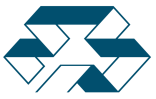 Полное название Фонда: Открытый паевой инвестиционный фонд рыночных финансовых инструментов «ТРИНФИКО Капиталист»Полное фирменное наименование Управляющей компании: Общество с ограниченной ответственностью «ТРИНФИКО Пропети Менеджмент»Заявитель:                                                                  Заявитель:                                                                  Заявитель:                                                                  № счета в реестре№ счета в реестреФамилия, имя, отчествоФамилия, имя, отчествоДокумент, удостоверяющий личностьДокумент, удостоверяющий личностьСерияномердата выдачидата выдачиВыданУполномоченный представитель:                                        Уполномоченный представитель:                                        Уполномоченный представитель:                                        Уполномоченный представитель:                                        Уполномоченный представитель:                                        Уполномоченный представитель:                                        Уполномоченный представитель:                                        Фамилия, имя, отчествоФамилия, имя, отчествоДокумент, удостоверяющий личностьДокумент, удостоверяющий личностьСерияномердата выдачидата выдачиВыданДействует на основании Действует на основании Прошу выдать инвестиционные паи на сумму  _____________________ руб. Прошу выдавать инвестиционные паи при каждом поступлении денежных средств в оплату паевПрошу выдавать инвестиционные паи при каждом поступлении денежных средств в оплату паевДата принятия Заявки "___"_____________20___г.    Время _____ч.____мин.Подпись уполномоченного лица, принявшего заявку:ПОДПИСЬ ПРОВЕРИЛ ____________________/________________________/                                                     м.п.                                          Ф.И.О.     Полное название Фонда: Открытый паевой инвестиционный фонд рыночных финансовых инструментов «ТРИНФИКО Капиталист»Полное фирменное наименование Управляющей компании: Общество с ограниченной ответственностью «ТРИНФИКО Пропети Менеджмент»Заявитель:Заявитель:Заявитель:№ счета в реестре№ счета в реестреНаименование юридического лицаНаименование юридического лицаДокумент о гос. регистрацииДокумент о гос. регистрацииСерияНомердата выдачидата выдачиВыданУполномоченный представитель:Уполномоченный представитель:Уполномоченный представитель:Фамилия, Имя, ОтчествоФамилия, Имя, ОтчествоДокумент, удостоверяющий личностьДокумент, удостоверяющий личностьСерияНомердата выдачидата выдачиВыданДействует на основании Действует на основании Прошу выдать инвестиционные паи  на сумму  _____________________ руб.    Прошу выдавать инвестиционные паи при каждом поступлении денежных средств в оплату паевПрошу выдавать инвестиционные паи при каждом поступлении денежных средств в оплату паевДата принятия Заявки "___"_____________20___г.    Время _____ч.____мин.Подпись уполномоченного лица, принявшего заявку:ПОДПИСЬ ПРОВЕРИЛ ____________________/________________________/                                                     м.п.                                          Ф.И.О.    Полное название Фонда: Открытый паевой инвестиционный фонд рыночных финансовых инструментов «ТРИНФИКО Капиталист»Полное фирменное наименование Управляющей компании: Общество с ограниченной ответственностью «ТРИНФИКО Пропети Менеджмент»Заявитель – номинальный держатель:Заявитель – номинальный держатель:Заявитель – номинальный держатель:№ счета в реестре№ счета в реестреНаименование юридического лицаНаименование юридического лицаДокумент о гос. регистрацииДокумент о гос. регистрацииСерияНомердата выдачидата выдачиВыданУполномоченный представитель:Уполномоченный представитель:Уполномоченный представитель:Фамилия, имя, отчествоФамилия, имя, отчествоДокумент, удостоверяющий личностьДокумент, удостоверяющий личностьСерияНомердата выдачидата выдачиВыданДействует на основании Действует на основании Прошу выдать инвестиционные паи  на сумму  _____________________ руб.    Прошу выдавать инвестиционные паи при каждом поступлении денежных средств в оплату паевПрошу выдавать инвестиционные паи при каждом поступлении денежных средств в оплату паевИнформация о приобретателе инвестиционных паев,  в интересах которого действует номинальный держательИнформация о приобретателе инвестиционных паев,  в интересах которого действует номинальный держательИнформация о приобретателе инвестиционных паев,  в интересах которого действует номинальный держательИнформация о приобретателе инвестиционных паев,  в интересах которого действует номинальный держательИнформация о приобретателе инвестиционных паев,  в интересах которого действует номинальный держательИнформация о приобретателе инвестиционных паев,  в интересах которого действует номинальный держательИнформация о приобретателе инвестиционных паев,  в интересах которого действует номинальный держательИнформация о приобретателе инвестиционных паев,  в интересах которого действует номинальный держательИнформация о приобретателе инвестиционных паев,  в интересах которого действует номинальный держательИнформация о приобретателе инвестиционных паев,  в интересах которого действует номинальный держательфизическое лицоюридическое лицоюридическое лицоюридическое лицодепозитарий                         № счета деподепозитарий                         № счета деподепозитарий                         № счета депоФ.И.О. / Полное наименование Ф.И.О. / Полное наименование Ф.И.О. / Полное наименование Ф.И.О. / Полное наименование Документ (наименование, №, кем и когда выдан)Документ (наименование, №, кем и когда выдан)Документ (наименование, №, кем и когда выдан)Документ (наименование, №, кем и когда выдан)Является налоговым резидентом РФЯвляется налоговым резидентом РФЯвляется налоговым резидентом РФЯвляется налоговым резидентом РФ да да да нетПолное наименование и номера счетов депо приобретателя инвестиционных паев и каждого номинального держателя приобретаемых инвестиционных паев в интересах приобретателя инвестиционных паевПолное наименование и номера счетов депо приобретателя инвестиционных паев и каждого номинального держателя приобретаемых инвестиционных паев в интересах приобретателя инвестиционных паевПолное наименование и номера счетов депо приобретателя инвестиционных паев и каждого номинального держателя приобретаемых инвестиционных паев в интересах приобретателя инвестиционных паевПолное наименование и номера счетов депо приобретателя инвестиционных паев и каждого номинального держателя приобретаемых инвестиционных паев в интересах приобретателя инвестиционных паевДата принятия Заявки "___"_____________20___г.    Время _____ч.____мин.Подпись уполномоченного лица, принявшего заявку:ПОДПИСЬ ПРОВЕРИЛ ____________________/________________________/                                                     м.п.                                          Ф.И.О.Полное название Фонда:Открытый паевой инвестиционный фонд рыночных финансовых инструментов «ТРИНФИКО Капиталист»Полное фирменное наименование Управляющей компании:Общество с ограниченной ответственностью «ТРИНФИКО Пропети Менеджмент»Владелец инвестиционных паев:                                                                  Владелец инвестиционных паев:                                                                  Владелец инвестиционных паев:                                                                  Владелец инвестиционных паев:                                                                  № счета в реестре№ счета в реестре№ счета в реестреФамилия, имя, отчествоФамилия, имя, отчествоДокумент, удостоверяющий личностьДокумент, удостоверяющий личностьсерияномерномердата выдачидата выдачидата выдачивыданЯвляется налоговым резидентом РФЯвляется налоговым резидентом РФдаданетнетнетУполномоченный представитель:                                        Уполномоченный представитель:                                        Уполномоченный представитель:                                        Уполномоченный представитель:                                        Уполномоченный представитель:                                        Уполномоченный представитель:                                        Уполномоченный представитель:                                        Уполномоченный представитель:                                        Уполномоченный представитель:                                        Фамилия, имя, отчествоФамилия, имя, отчествоДокумент, удостоверяющий личностьДокумент, удостоверяющий личностьсерияномерномердата выдачидата выдачидата выдачивыданДействует на основании Действует на основании Дата принятия Заявки "___"_____________20___г.    Время _____ч.____мин.Подпись уполномоченного лица, принявшего заявку:ПОДПИСЬ ПРОВЕРИЛ ____________________/________________________/                                                     м.п.                                          Ф.И.О.Полное название Фонда: Открытый паевой инвестиционный фонд рыночных финансовых инструментов «ТРИНФИКО Капиталист»Полное фирменное наименование Управляющей компании: Общество с ограниченной ответственностью «ТРИНФИКО Пропети Менеджмент»Владелец инвестиционных паев:Владелец инвестиционных паев:Владелец инвестиционных паев:№ счета в реестре№ счета в реестреНаименование юридического лицаНаименование юридического лицаДокумент о гос. регистрацииДокумент о гос. регистрацииСерияномердата выдачидата выдачиВыданУполномоченный представитель:Уполномоченный представитель:Уполномоченный представитель:Фамилия, имя, отчествоФамилия, имя, отчествоДокумент, удостоверяющий личностьДокумент, удостоверяющий личностьСерияномердата выдачидата выдачиВыданДействует на основании Действует на основании Дата принятия Заявки "___"_____________20___г.    Время _____ч.____мин.Подпись уполномоченного лица, принявшего заявку:ПОДПИСЬ ПРОВЕРИЛ ____________________/________________________/                                                     м.п.                                          Ф.И.О.Полное название Фонда: Открытый паевой инвестиционный фонд рыночных финансовых инструментов «ТРИНФИКО Капиталист»Полное фирменное наименование Управляющей компании: Общество с ограниченной ответственностью «ТРИНФИКО Пропети Менеджмент»Номинальный держатель:Номинальный держатель:Номинальный держатель:Номинальный держатель:Номинальный держатель:Номинальный держатель:Номинальный держатель:Номинальный держатель:Номинальный держатель:Номинальный держатель:Номинальный держатель:№ счета в Реестре№ счета в Реестре№ счета в Реестре№ счета в РеестреПолное наименование:Полное наименование:Полное наименование:Полное наименование:Полное наименование:Документ о гос. регистрацииДокумент о гос. регистрацииДокумент о гос. регистрацииДокумент о гос. регистрацииДокумент о гос. регистрацииСерияСерияномерномерномерномерномерномердата выдачидата выдачидата выдачидата выдачиВыданВыданОснование операцииОснование операцииУполномоченный представитель:Уполномоченный представитель:Уполномоченный представитель:Уполномоченный представитель:Уполномоченный представитель:Уполномоченный представитель:Уполномоченный представитель:Уполномоченный представитель:Уполномоченный представитель:Уполномоченный представитель:Уполномоченный представитель:Фамилия, имя, отчествоФамилия, имя, отчествоФамилия, имя, отчествоФамилия, имя, отчествоФамилия, имя, отчествоФамилия, имя, отчествоДокумент, удостоверяющий личностьДокумент, удостоверяющий личностьДокумент, удостоверяющий личностьДокумент, удостоверяющий личностьДокумент, удостоверяющий личностьДокумент, удостоверяющий личностьСерияСерияномерномерномерномерномердата выдачидата выдачидата выдачидата выдачиВыданВыданДействует на основанииДействует на основанииДействует на основанииДействует на основанииДействует на основанииДействует на основанииИнформация о владельце инвестиционных паев, в интересах которого действует номинальный держательИнформация о владельце инвестиционных паев, в интересах которого действует номинальный держательИнформация о владельце инвестиционных паев, в интересах которого действует номинальный держательИнформация о владельце инвестиционных паев, в интересах которого действует номинальный держательИнформация о владельце инвестиционных паев, в интересах которого действует номинальный держательИнформация о владельце инвестиционных паев, в интересах которого действует номинальный держательИнформация о владельце инвестиционных паев, в интересах которого действует номинальный держательИнформация о владельце инвестиционных паев, в интересах которого действует номинальный держательИнформация о владельце инвестиционных паев, в интересах которого действует номинальный держательИнформация о владельце инвестиционных паев, в интересах которого действует номинальный держательИнформация о владельце инвестиционных паев, в интересах которого действует номинальный держательИнформация о владельце инвестиционных паев, в интересах которого действует номинальный держательИнформация о владельце инвестиционных паев, в интересах которого действует номинальный держательИнформация о владельце инвестиционных паев, в интересах которого действует номинальный держательИнформация о владельце инвестиционных паев, в интересах которого действует номинальный держательИнформация о владельце инвестиционных паев, в интересах которого действует номинальный держательИнформация о владельце инвестиционных паев, в интересах которого действует номинальный держательфизическое лицофизическое лицоюридическое лицоюридическое лицоюридическое лицоюридическое лицоюридическое лицодепозитарий            № счета деподепозитарий            № счета деподепозитарий            № счета деподепозитарий            № счета деподепозитарий            № счета деподепозитарий            № счета деподепозитарий            № счета депоФ.И.О. / Полное наименование Ф.И.О. / Полное наименование Ф.И.О. / Полное наименование Ф.И.О. / Полное наименование Ф.И.О. / Полное наименование Ф.И.О. / Полное наименование Ф.И.О. / Полное наименование Документ (наименование, №, кем и когда выдан)Документ (наименование, №, кем и когда выдан)Документ (наименование, №, кем и когда выдан)Документ (наименование, №, кем и когда выдан)Документ (наименование, №, кем и когда выдан)Документ (наименование, №, кем и когда выдан)Документ (наименование, №, кем и когда выдан)Является налоговым резидентом РФ (для физ.лиц)Является налоговым резидентом РФ (для физ.лиц)Является налоговым резидентом РФ (для физ.лиц)Является налоговым резидентом РФ (для физ.лиц)Является налоговым резидентом РФ (для физ.лиц)Является налоговым резидентом РФ (для физ.лиц)Является налоговым резидентом РФ (для физ.лиц) да да да да да Нет Нет НетПолное наименование и номера счетов депокаждого номинального держателя погашаемых инвестиционных паев в интересах владельца инвестиционных паевПолное наименование и номера счетов депокаждого номинального держателя погашаемых инвестиционных паев в интересах владельца инвестиционных паевПолное наименование и номера счетов депокаждого номинального держателя погашаемых инвестиционных паев в интересах владельца инвестиционных паевПолное наименование и номера счетов депокаждого номинального держателя погашаемых инвестиционных паев в интересах владельца инвестиционных паевПолное наименование и номера счетов депокаждого номинального держателя погашаемых инвестиционных паев в интересах владельца инвестиционных паевПолное наименование и номера счетов депокаждого номинального держателя погашаемых инвестиционных паев в интересах владельца инвестиционных паевПолное наименование и номера счетов депокаждого номинального держателя погашаемых инвестиционных паев в интересах владельца инвестиционных паевКоличество инвестиционных паев на счете депо владельца инвестиционных паев, штукКоличество инвестиционных паев на счете депо владельца инвестиционных паев, штукКоличество инвестиционных паев на счете депо владельца инвестиционных паев, штукКоличество инвестиционных паев на счете депо владельца инвестиционных паев, штукКоличество инвестиционных паев на счете депо владельца инвестиционных паев, штукКоличество инвестиционных паев на счете депо владельца инвестиционных паев, штукКоличество инвестиционных паев на счете депо владельца инвестиционных паев, штукДата принятия Заявки "___"_____________20___г.    Время _____ч.____мин.Подпись уполномоченного лица, принявшего заявку:ПОДПИСЬ ПРОВЕРИЛ ____________________/________________________/                                                     м.п.                                          Ф.И.О.